COMUNE DI __________Provincia di __________(inserire lo stemma dell’ente)________________________________________________________________________________IPOTESI CONTRATTO COLLETTIVO DECENTRATO INTEGRATIVO NORMATIVO TRIENNIO 2023/2025____________, lì_________________Capo I - Introduzione, ambito di applicazione, vigenza e relazioni sindacaliArt. 1 - Finalità e principiIl presente contratto collettivo decentrato integrativo costituisce uno strumento per il miglioramento della qualità dei servizi erogati, delle attività svolte dall’ente e della sua organizzazione interna e nel contempo è uno strumento per la tutela degli interessi dei lavoratori, nonché per la crescita professionale degli stessi. Esso si ispira ai principi di tutela dei diritti dei dipendenti, di parità e di pari opportunità nonché di valorizzazione delle differenze nell’organizzazione del lavoro e valorizzazione delle eccellenze. Al perseguimento di tali finalità e nel rispetto dei principi prima indicati sono dettate le regole per la erogazione dei compensi legati alle prestazioni svolte, tanto con riferimento all’incentivazione della performance quanto all’erogazione delle altre indennità riferite alle condizioni di lavoro. Il presente contratto collettivo decentrato integrativo è redatto nel rispetto dei principi e delle procedure dettate dalla legislazione, con particolare riferimento alle previsioni dettate nella legge n. 300/1970, cd statuto dei diritti dei lavoratori, del D. Lgs. n. 165/2001 e s.m.i., cd testo unico delle disposizioni sul pubblico impiego, e delle disposizioni dei contratti collettivi nazionali di lavoro per il personale del comparto Funzioni Locali. Art. 2 - Vigenza ed ambito di applicazioneIl presente contratto collettivo decentrato integrativo viene stipulato sulla base delle previsioni dettate dal CCNL del personale delle Funzioni Locali del 16.11.2022 e le sue disposizioni, salvo diversa espressa previsione, si applicano dal giorno successivo la sottoscrizione definitiva. Le sue clausole, ove non siano state espressamente disdette, continuano ad applicarsi fino alla stipula del nuovo contratto decentrato integrativo.A livello annuale, con specifico accordo, viene ripartito il “Fondo risorse decentrate”. Il controllo sulla compatibilità dei costi della contrattazione collettiva integrativa con i vincoli di bilancio, la normativa vigente e la relativa certificazione degli oneri sono effettuati dall’organo di controllo competente ai sensi dell’art. 40-bis, comma 1 del d.lgs. n. 165/2001. A tal fine, l'ipotesi di contratto collettivo integrativo ed ogni sua integrazione definita dalle parti, corredata dalla relazione illustrativa e da quella tecnica, è inviata a tale organo entro dieci giorni dalla sottoscrizione. In caso di rilievi da parte del predetto organo, la trattativa deve essere ripresa entro cinque giorni. Trascorsi quindici giorni senza rilievi, l’organo di governo competente dell’ente autorizza il presidente della delegazione trattante di parte pubblica alla sottoscrizione del contratto.Esso si applica a tutto il personale non dirigenziale dipendente dell’ente, a prescindere dalla sua natura (tempo indeterminato, tempo determinato, contratto di somministrazione, contratto di formazione e lavoro, a tempo pieno o parziale). Per il personale assunto con contratto di somministrazione e/o con contratto di formazione e lavoro gli oneri per il trattamento economico accessorio sono a carico dell’ente e non del fondo per le risorse decentrate.Il presente CCDI ha durata triennale e disciplina in particolare le materie di cui allo stesso art. 7 c. 4 del CCNL che si richiamano implicitamente nel presente articolo. Le sue disposizioni, salvo diversa espressa previsione, si applicano a decorrere dal 1° gennaio 2023 fino al 31 dicembre 2025. Alla scadenza, il presente CCDI si rinnova tacitamente di anno in anno qualora non ne sia stata data disdetta da una delle Parti con lettera raccomandata o a mezzo posta elettronica certificata, almeno 6 mesi prima della scadenza. In caso di disdetta le disposizioni in esso contenute restano in vigore sino a che non siano state sostituite dal successivo contratto.Il presente contratto sostituisce tutti quelli precedentemente stipulati presso l’ente.Nel caso in cui sorgano controversie sull’interpretazione di legittime clausole contenute nel presente contratto le parti si incontrano entro trenta giorni a seguito di specifica richiesta formulata da uno dei sottoscrittori per definire consensualmente il significato. L’eventuale accordo d’interpretazione autentica sostituisce fin dall’inizio della vigenza la clausola controversa.Qualora non si raggiunga l'accordo su una o più delle suddette materie ed il protrarsi delle trattative determini un oggettivo pregiudizio alla funzionalità dell'azione amministrativa, nel rispetto dei principi di comportamento di cui all’art. 8 del C.C.N.L. 2022, l'ente può provvedere, in via provvisoria, esclusivamente sull’istituto oggetto del mancato accordo, fino alla successiva sottoscrizione e prosegue le trattative al fine di pervenire in tempi celeri alla conclusione dell'accordo, il termine massimo di durata delle sessioni negoziali in questione è fissato in 90 giorni.Le parti si riservano di riaprire il tavolo negoziale qualora intervengano nuove indicazioni contrattuali o di legge che riguardino tutti o specifici punti del presente contratto.Art. 3 - Sistema delle relazioni sindacali						Il sistema di relazioni sindacali deve permettere, nel rispetto dei distinti ruoli dell'ente e delle rappresentanze sindacali, la realizzazione degli obiettivi previsti dal 165/2001 e consentire l'esercizio dell'attività sindacale nell’Ente, anche allo scopo di porre in essere un’organizzazione che promuova e mantenga il benessere fisico, psicologico e sociale dei lavoratori per tutti i livelli e i ruoli.Le parti concordano che le forme di partecipazione saranno coerenti con le norme che regolano il rapporto di lavoro ed al fine di migliorare la qualità dei servizi ed il funzionamento dell'ente, si impegnano a mantenere aperta una procedura di dialogo (confronto) prima di assumere decisioni unilaterali sulle materie rimandate dal CCNL alle relazioni sindacali decentrate.L'amministrazione garantisce la convocazione delle delegazioni, nei casi previsti dal C.C.N.L., entro 5 giorni dalla ricezione della richiesta da parte delle organizzazioni sindacali o dalla R.S.U.Nei provvedimenti adottati dall'amministrazione o dai dirigenti, riguardanti materie oggetto di confronto e contrattazione dovranno essere indicati i pareri delle organizzazioni e rappresentanze sindacali.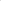 Di ogni seduta deve essere previsto l'ordine del giorno degli argomenti da trattare e dovrà essere steso tempestivamente un verbale sintetico degli argomenti affrontati e delle eventuali decisioni operative.Le parti concordano di sistematizzare il metodo dell'informazione istituzionale in merito alle decisioni assunte in sede di delegazione trattante al fine di garantire un effettivo coinvolgimento del personale.È istituito presso le Amministrazioni con più di 70 dipendenti in servizio l’Organismo Paritetico per l’innovazione, ai sensi dell’art. 6 del CCNL 2022, in cui si attivano stabilmente relazioni aperte e collaborative su attività aventi un impatto sull’organizzazione e di innovazione, miglioramento dei servizi promozione della legalità, della qualità del lavoro e del benessere organizzativo - anche con riferimento alle politiche formative, al lavoro agile ed alla conciliazione dei tempi di vita e di lavoro - al fine di formulare proposte all’ente o alle parti negoziali della contrattazione integrativa.Art. 4 - Modalità di gestione degli incontriLa predisposizione del verbale è a cura dell'amministrazione.Le parti, previa verifica della corrispondenza con la bozza già siglata, procedono successivamente alla sottoscrizione del verbale. La copia del verbale sarà consegnata e/o inviata alle R.S.U. ed alle OO.SS..Qualora gli argomenti in discussione non siano completamente trattati o siano rinviati, verrà fissata la data dell'incontro successivo.Le convocazioni successive alla prima sono, di norma, stabilite al termine dell'incontro, ma comunque formalizzate in forma scritta a tutti i componenti.Le convocazioni saranno trasmesse almeno cinque giorni prima dell'incontro a mezzo fax e/o Posta Elettronica Certificata, salva diversa modalità concordata per le R.S.U.Nei casi di confronto il verbale conclusivo riporterà le posizioni delle parti sia in caso di accordo che di mancato accordo. In quest’ultimo caso le parti saranno libere di attuare tutte le iniziative ritenute più opportune previste dalla normativa vigente.Art. 5 - Norme di comportamento e clausole di raffreddamentoIl sistema delle relazioni sindacali è improntato ai principi di correttezza, buona fede e trasparenza dei comportamenti ed orientato alla prevenzione dei conflitti.I protocolli d'intesa, sottoscritti dai soggetti della delegazione trattante, non possono essere modificati unilateralmente dall'organo deputato all'adozione dell'atto.Durante il periodo di svolgimento della contrattazione decentrata e del confronto le parti non possono, sulle materie oggetto delle stesse, assumere autonome iniziative né procedere ad azioni dirette prima dei tempi fissati dal CCNL.Art. 6 - InformazioneL’informazione è il presupposto per il corretto esercizio delle relazioni sindacali e dei suoi strumenti.Fermi restando gli obblighi in materia di trasparenza previsti dalle disposizioni di legge vigenti, l’informazione consiste nella trasmissione di dati ed elementi conoscitivi, da parte dell’ente, a tutti i soggetti sindacali di cui all’art. 4 del CCNL 2022, al fine di consentire loro di prendere conoscenza della questione trattata e di esaminarla.L’informazione deve essere preventiva e obbligatoria, idonea e preventiva, ovvero essere data nei tempi, nei modi e nei contenuti atti a consentire ai soggetti sindacali, di procedere a una valutazione approfondita del potenziale impatto delle misure da adottare ed esprimere osservazioni e proposte attraverso le forme previste dal C.C.N.L.Sono oggetto di informazione preventiva tutte le materie per le quali è previsto il confronto o la contrattazione integrativa art. 5 e 7 del CCNL 2022, costituendo presupposto per la loro attivazione.Sono, altresì, oggetto di sola informazione gli atti di organizzazione degli uffici di cui all’art. 6 del D.lgs. n. 165/2001, ivi incluso il piano triennale dei fabbisogni di personale, ed ogni altro atto per il quale la legge preveda il diritto di informativa alle OO.SS. L’informazione di cui al presente comma deve essere resa almeno 5 giorni lavorativi prima dell’adozione degli atti.Sono, inoltre, oggetto di sola informazione semestrale, negli enti in cui non vi sia l’obbligo di costituzione dell’Organismo Paritetico per l’Innovazione di cui all’art. 6, o negli enti che non lo costituiscano entro i termini di cui al comma 3 dello stesso articolo, i dati sulle ore di lavoro straordinario e supplementare del personale a tempo parziale, il monitoraggio sull’utilizzo della Banca delle ore, i dati sui contratti a tempo determinato, i dati sui contratti di somministrazione, i dati sulle assenze del personale di cui all’art. 70 del CCNL del 21.05.2018, nonché l’affidamento a soggetti terzi di attività dell’ente in assenza di trasferimento del personale.Art. 7 - Organismo PariteticoNel caso in cui l’Organismo Paritetico, per gli Enti Locali con più di 70 dipednenti in servizio, non venga istituito entro il termine previsto dall’art. 6 comma 3 del CCNL 2022, le materie del comma 2 “relazioni aperte e collaborative su attività aventi un impatto sull’organizzazione e di innovazione, miglioramento dei servizi promozione della legalità, della qualità del lavoro e del benessere organizzativo, anche con riferimento alle politiche formative, al lavoro agile ed alla conciliazione dei tempi di vita e di lavoro”, diventano oggetto di Confronto. Art. 8 – Confronto, soggetti e materieIl confronto è la modalità attraverso la quale si instaura un dialogo approfondito sulle materie rimesse a tale livello di relazione dall’art. 5 c. 3 del CCNL 2022, al fine di consentire ai soggetti sindacali di esprimere valutazioni esaustive e di partecipare costruttivamente alla definizione delle misure che l'ente intende adottare.Il confronto si avvia mediante l'invio ai soggetti sindacali degli elementi conoscitivi sulle misure da adottare, con le modalità previste per la informazione, a seguito della trasmissione delle informazioni, ente e soggetti sindacali si incontrano se, entro 5 giorni dall'informazione, il confronto è richiesto da questi ultimi congiuntamente o anche singolarmente. L’incontro può anche essere proposto dall’ente, contestualmente all’invio dell’informazione, il periodo durante il quale si svolgono gli incontri non può essere superiore a trenta giorni, al termine del confronto, è redatta una sintesi dei lavori e delle posizioni emerse.Sono oggetto di confronto:a) l’articolazione delle tipologie dell’orario di lavoro;b) i criteri generali dei sistemi di valutazione della performance;c) l’individuazione dei profili professionali;d) i criteri per il conferimento e la revoca degli incarichi di Incarichi di Elevata Qualificazione;e) i criteri per la graduazione delle Elevate Qualificazioni, ai fini dell’attribuzione della relativa indennità;f) il trasferimento o il conferimento di attività ad altri soggetti, pubblici o privati, ai sensi dell’art. 31 del D. Lgs. n. 165/2001 e la condizione di tutela del personale impiegato nei servizi e nelle attività oggetto di trasferimento o conferimento;g) la verifica delle facoltà di implementazione del Fondo risorse decentrate in relazione a quanto previsto dall’art. 17, comma 6 (Retribuzione di posizione e retribuzione di risultato) del presente CCNL;h) i criteri generali di priorità per la mobilità tra sedi di lavoro dell'amministrazione;i) la definizione delle linee generali di riferimento per la pianificazione delle attività formative e di aggiornamento, ivi compresa la individuazione, nel piano della formazione delle materie comuni a tutto il personale, di quelle rivolte ai diversi ambiti e profili professionali presenti nell’ente, tenendo conto dei principi di pari opportunità tra tutti i lavoratori e dell’obiettivo delle ore di formazione da erogare nel corso dell’anno;l) i criteri generali delle modalità attuative del lavoro agile e del lavoro da remoto, criteri generali per l’individuazione dei processi e delle attività di lavoro, con riferimento al lavoro agile e al lavoro da remoto, nonché i criteri di priorità per l’accesso agli stessi;m) istituzione servizio di mensa o, in alternativa, attribuzione di buoni pasto sostitutivi;n) le materie individuate quali oggetto di confronto ai sensi del comma 6 dell’art. 6 (Organismo paritetico), in sede di Organismo Paritetico per l’Innovazione, qualora lo stesso non venga istituito entro il termine previsto dall’art. 6 comma 3, del presente CCNL;o) criteri per l’effettuazione delle procedure di cui all’art. 13 comma 7 (Norme di prima applicazione);p) gli andamenti occupazionali;q) linee generali di indirizzo per l’adozione di misure finalizzate alla prevenzione delle aggressioni sul lavoro;r) materie individuate quali oggetto di confronto nella Sezione Personale educativo e scolastico.Art. 9 - Contrattazione, soggetti e materieLa contrattazione collettiva integrativa si svolge, nel rispetto delle procedure stabilite dalla legge, dal C.C.N.L. vigente e dal presente CCDI tra la delegazione sindacale, formata dai soggetti di cui al comma 2, e la delegazione di parte datoriale, come individuata al comma 2 lettera c.I soggetti sindacali titolari della contrattazione integrativa sono:La R.S.U.;I rappresentanti territoriali delle organizzazioni sindacali di categoria firmatarie del C.C.N.L.;I componenti della delegazione di parte datoriale nominati dall’Organo competente e comunicati alla delegazione trattante di parte sindacale. Sono oggetto di contrattazione integrativa:i criteri di ripartizione, espressi in termini percentuali o in valori assoluti, delle risorse disponibili per la contrattazione integrativa di cui all’art. 80 comma 1 del presente CCNL tra le diverse modalità di utilizzo;i criteri per l'attribuzione dei premi correlati alla performance;definizione delle procedure per le progressioni economiche nei limiti di quanto previsto all’art. 14 (Progressione economica all’interno delle aree) lettere a), b), d), e), f) e g);l’individuazione delle misure dell’indennità correlata alle condizioni di lavoro di cui all’art. 70-bis del CCNL del 21.05.2018, entro i valori minimi e massimi e nel rispetto dei criteri ivi previsti, nonché la definizione dei criteri generali per la sua attribuzione;l’individuazione delle misure dell’indennità di servizio esterno di cui all’art. 56-quinques del CCNL del 21.05.2018, entro i valori minimi e massimi e nel rispetto dei criteri previsti ivi previsti, nonché la definizione dei criteri generali per la sua attribuzione;i criteri generali per l'attribuzione dell’indennità per specifiche responsabilità di cui all’art. 84 del presente CCNL;i criteri generali per l'attribuzione di trattamenti accessori per i quali specifiche leggi operino un rinvio alla contrattazione collettiva;i criteri generali per l'attivazione di piani di welfare integrativo e definizione dell’eventuale finanziamento a carico del Fondo Risorse decentrate ai sensi dell’art. 82 comma 2;l’elevazione della misura dell’indennità di reperibilità prevista dall’art. 24 del CCNL del 21.05.2018;la correlazione tra i compensi di cui all’art. 20 comma 1, lett. h) (Compensi aggiuntivi ai titolari di incarichi di EQ) del presente CCNL e la retribuzione di risultato dei titolari di incarico di EQ;l’elevazione dei limiti previsti dall’art. 24 del CCNL del 21.05.2018 per il numero dei turni di reperibilità nel mese anche attraverso modalità che consentano la determinazione di tali limiti con riferimento ad un arco temporale plurimensile;l’elevazione dei limiti previsti dall’art. 30, comma 4 del presente CCNL, in merito ai turni notturni effettuabili nel mese;le linee di indirizzo e i criteri generali per la individuazione delle misure concernenti la salute e sicurezza sul lavoro;l’elevazione del contingente dei rapporti di lavoro a tempo parziale ai sensi dell’art. 53, comma 2 del CCNL del 21.05.2018;il limite individuale annuo delle ore che possono confluire nella banca delle ore, ai sensi dell’art.33 del presente CCNL (Banca delle ore);i criteri per l’individuazione di fasce temporali di flessibilità oraria in entrata e in uscita, al fine di conseguire una maggiore conciliazione tra vita lavorativa e vita familiare;l’elevazione del periodo di 13 settimane di maggiore e minore concentrazione dell’orario multiperiodale, ai sensi dell’art. 31, comma 2 del presente CCNL;l’individuazione delle ragioni che permettono di elevare, fino ad ulteriori sei mesi, l’arco temporale su cui è calcolato il limite delle 48 ore settimanali medie, ai sensi dell’art. 29, comma 2 del presente CCNL;l’elevazione del limite massimo individuale di lavoro straordinario ai sensi dell’art. art. 29 comma 2 (Orario di lavoro) del presente CCNL;i riflessi sulla qualità del lavoro e sulla professionalità delle innovazioni tecnologiche inerenti all’organizzazione di servizi;l’incremento delle risorse di cui all’art. 17, comma 6 (Retribuzione di posizione e retribuzione di risultato) del presente CCNL attualmente destinate alla corresponsione della retribuzione di posizione e di risultato delle Elevate Qualificazioni, ove implicante, ai fini dell’osservanza dei limiti previsti dall’art. 23, comma 2, del D. Lgs. n. 75/2017, una riduzione delle risorse del Fondo di cui all’art. 79;i criteri generali per la determinazione della retribuzione di risultato dei titolari di incarico di EQ;il valore dell’indennità di cui all’art. 97 (Indennità di funzione) del presente CCNL, nonché i criteri per la sua erogazione, nel rispetto di quanto previsto al comma 2 di tale articolo;integrazione delle situazioni personali e familiari previste dall’art.30, comma 9 (Turno) del presente CCNL, in materia di turni di lavoro notturni;individuazione delle figure professionali di cui all’art. 35 comma 10 (Servizio mensa e buono pasto) del presente CCNL;definizione degli incentivi economici per le attività ulteriori rispetto a quelle individuate nel calendario scolastico per il personale degli asili nido, delle scuole dell’infanzia, delle scuole gestite dagli enti locali e per il personale docente addetto al sostegno operante anche presso le scuole statali;previsione della facoltà, per i lavoratori turnisti che abbiano prestato la propria attività in una giornata festiva infrasettimanale, di optare per un numero equivalente di ore di riposo compensativo in luogo della corresponsione dell’indennità di turno di cui all’art. 30 comma 5, lett d); resta inteso che, anche in caso di fruizione del riposo compensativo, è computato figurativamente a carico del Fondo l’onere relativo alla predetta indennità di turno;modalità per l’attuazione della riduzione dell’orario di cui all’art. 22 del CCNL del 01.04.1999;definizione della misura percentuale della maggiorazione di cui all’art. 81, comma 2 (Differenziazione del premio individuale) e della quota limitata di cui al comma 3, tenuto conto di quanto previsto dal comma 4 del medesimo articolo;criteri per la definizione di un incentivo economico a favore del personale utilizzato in attività di docenza ai sensi dell’art. 55 comma 8 (Destinatari e processi della formazione), con relativi oneri a carico del Fondo di cui all’art 79 (Fondo risorse decentrate: costituzione).Art. 10 - Strumenti per l’esercizio delle attività sindacaliL’Amministrazione garantisce l’installazione di bacheche per la R.S.U. e per le OO.SS.L’amministrazione autorizza le R.S.U. e le OO.SS. firmatarie del C.C.N.L. all’utilizzo della posta elettronica istituzionale per favorire l’informazione e la comunicazione ai dipendenti. L’amministrazione comunica annualmente alla R.S.U. e alle OO.SS. l’elenco dei locali idonei per lo svolgimento di assemblee sindacali.Nella sede dell’Ente è individuato un locale permanentemente e gratuitamente a disposizione della R.S.U. e OO.SS. rappresentative, organizzato con gli arredi e la strumentazione tecnica concordati, secondo le oggettive disponibilità, nell’ambito della medesima macrostruttura, in caso di assoluta impossibilità di individuare tale locale per oggettiva carenza di spazi, l’amministrazione individua le modalità di utilizzazione di idonei locali per lo svolgimento di riunioni comunque connesse all’attività sindacale e favorisce altresì l’utilizzo di fax, telefono, uso di personal computer e posta elettronica.Le disposizioni del presente articolo si concorda che siano immediatamente applicabili nel rispetto delle prerogative delle libertà e diritti sindacali previsti dallo Statuto dei Lavoratori (Legge n. 300/1970).Art. 11 - AssembleeLa R.S.U. e le OO.SS. a norma dell’art. 4 del C.C.N.Q. del 04.12.2017 e ss.mm.ii. indicono le assemblee dei lavoratori in modo congiunto o disgiunto.Le assemblee possono essere convocate a livello di ente, di area professionale, di settore, a livello di unità organizzativa.Nel caso di indizione di assemblee da parte della R.S.U. la convocazione deve essere preventivamente comunicata al coordinatore ove esistente, negli altri casi agli altri componenti della R.S.U.Il limite di fruizione individuale del singolo dipendente è di 12 ore annuali, considerate a tutti gli effetti orario di servizio.Il personale è autorizzato ad assentarsi dal lavoro per il tempo strettamente necessario alla partecipazione dei lavori dell’assemblea.Nei casi in cui l’attività lavorativa sia articolata in turni, l’assemblea è svolta di norma all’inizio o alla fine di ciascun turno di lavoro. Analoga disciplina si applica per gli uffici con servizi continuativi aperti al pubblico. Durante lo svolgimento delle assemblee nelle unità operative interessate deve essere garantita la continuità delle prestazioni indispensabili, secondo quanto previsto dai singoli accordi di comparto o area.La comunicazione dell’indizione dell’assemblea deve essere inoltrata all’amministrazione, nella persona del Dirigente responsabile del livello organizzativo interessato dall’assemblea, con almeno 3 giorni di anticipo, 2 giorni nel caso si debba trattare di fatti indifferibili ed urgenti e deve contenere la data, il luogo e l’orario dell’assemblea stessa e l’ordine del giorno.L’amministrazione, qualora non siano disponibili i locali individuati, mette a disposizione un luogo idoneo per lo svolgimento dell’assemblea medesima, e cura l’informazione immediata agli utenti sugli eventuali disagi che ne possono derivare.Art. 12 - Salute e sicurezza sul lavoroIn attuazione all’articolo 7, comma 4, lettera m), del CCNL-2022, le parti stabiliscono quanto segue:L’attuale normativa in materia di salute e sicurezza sui luoghi di lavoro, introduce criteri innovativi nella organizzazione del lavoro e nella gestione delle risorse umane. Le parti, superando una visione puramente applicativa di obblighi formali, ritiene la sicurezza dei dipendenti componente fondamentale delle strategie di gestione delle risorse umane nonché delle politiche di qualità del prodotto-servizio;In questa ottica si proseguirà con gli interventi di attuazione delle normative vigenti in materia, messa in sicurezza degli stabili e degli impianti, politiche di prevenzione per la salute (adozione, secondo il rischio individuato, degli opportuni dispositivi di protezione individuale e visite mediche) e di informazione per i dipendenti che saranno parte attiva del processo.La metodologia è articolata come segue:Valutazione periodica dei rischi;Definizione delle misure di prevenzione e protezione;Piano di Sicurezza.Risorse destinate alla prevenzione. L'assegnazione delle risorse dovrà consentire:il programma di informazione generale dei lavoratori e lavoratrici;la partecipazione di tutto il personale a corsi di aggiornamento normativo;la partecipazione, in caso di cambio di mansioni, del personale interessato a un modulo formativo sulla tutela della salute durante l'espletamento della propria attività lavorativa;la partecipazione del Responsabile della Sicurezza, se nominato internamente, e dei rappresentanti dei lavoratori per la sicurezza ad un modulo formativo non inferiore alle otto ore pro capite annue per ogni mandato sindacale.L’attività di formazione di cui ai punti precedenti non rientrano in alcun modo nei permessi orari a disposizione di ciascun delegato alla sicurezza e sono considerate ore di servizio a tutti gli effetti.Art. 13 - Innovazioni tecnologiche e formazioneL’Ente, promuove e favorisce la formazione, l’aggiornamento, la riqualificazione, la qualificazione e la specializzazione professionale del personale inquadrato in tutte le aree e profili professionali, nel rispetto della vigente normativa che regola la materia e assume la formazione quale leva strategica per l’evoluzione professionale e per l’acquisizione e la condivisione degli obiettivi prioritari della modernizzazione e del cambiamento organizzativo, da cui consegue la necessità di dare ulteriore impulso all’investimento in attività formative.Le attività di formazione sono in particolare rivolte a:a) valorizzare il patrimonio professionale presente nell’Ente;b) assicurare il supporto conoscitivo, al fine di garantire l’operatività dei servizi migliorandone la qualità e l’efficienza;c) assicurare l’aggiornamento professionale in relazione all’utilizzo di nuove metodologie lavorative ovvero di nuove tecnologie, nonché il costante adeguamento delle prassi lavorative alle eventuali innovazioni intervenute, anche per effetto di nuove disposizioni legislative;d) favorire la crescita professionale dei lavoratori e lo sviluppo delle potenzialità dei dipendenti, in funzione dell’affidamento di incarichi diversi e della implementazione di figure professionali polivalenti;e) incentivare comportamenti innovativi che consentano l’ottimizzazione dei livelli di qualità ed efficienza dei servizi pubblici, nell’ottica del sostenimento dei processi di cambiamento organizzativo.3. Con il piano formativo inserito nel Piano Integrato di Attività e Organizzazione (PIAO), vengono annualmente indicati gli obiettivi di formazione e aggiornamento da conseguire e le risorse finanziarie da impegnare, avuto riguardo a quanto previsto in proposito dagli art. 54 e 55 del CCNL 2019-2021. 4. Il personale che partecipa ai corsi di formazione e aggiornamento è considerato in servizio a tutti gli effetti, e i relativi oneri sono a carico dell’Ente.Capo II – Il nuovo sistema di classificazione del personale Art. 14 - Classificazione del personaleIl sistema di classificazione è articolato in quattro aree che corrispondono a quattro differenti livelli di conoscenze, abilità e competenze professionali denominate, rispettivamente:Area degli Operatori;Area degli Operatori esperti;Area degli Istruttori;Area dei Funzionari e dell’Elevata Qualificazione.Al personale inquadrato nell’area dei Funzionari e dell’Elevata Qualificazione possono essere conferiti gli incarichi di Elevata Qualificazione, di seguito denominati incarichi di “EQ”.Le aree corrispondono a livelli omogenei di competenze, conoscenze e capacità necessarie all’espletamento di una vasta e diversificata gamma di attività̀ lavorative; esse sono individuate mediante le declaratorie definite nell’Allegato A del CCNL 2022 che descrivono l’insieme dei requisiti indispensabili per l’inquadramento in ciascuna di esse.Il personale in servizio alla data di entrata in vigore del presente Titolo è inquadrato nel nuovo sistema di classificazione con effetto automatico dalla stessa data secondo la Tabella B di Trasposizione del CCNL 2022 dalle precedenti aree  alle attuali aree, l’Ente individua, descrive e dettaglia i profili professionali appartenenti alla propria dotazione organica, gli esiti sono riportati nell’Allegato 1 al presente contratto, materia soggetta al solo confronto con le organizzazioni sindacali.Art. 15 - L’istituzione delle Elevate QualificazioneI dipendenti già incaricati di Posizione Organizzativa, il cui incarico risulta ancora vigente o necessita di essere rinnovato, vengono incaricati di Elevate Qualificazioni secondo la disciplina prevista nel CCNL, come dettagliata nel presente CCDI e secondo le previsioni dei decreti di conferimento degli incarichi.Capo III - Criteri generali relativi alla incentivazione delle attività e della performance Art. 16 - Criteri generali per l’incentivazione della performance organizzativa ed individualeLa valutazione delle performance individuale ed organizzativa finalizzata a garantire il miglioramento degli standard di qualità dei servizi erogati e delle attività svolte, la valorizzazione delle professionalità ed il contenimento e la razionalizzazione della spesa avviene secondo la metodologia contenuta nel Regolamento per la misurazione e valutazione della Performance del Comune vigente.Una quota del fondo per le risorse decentrate sulla base delle previsioni di cui all’art. 68, comma 2, lettere a) e b) del CCNL 21.5.2018, è destinata alla incentivazione della performance organizzativa del personale, c.d. produttività collettiva e alla performance individuale, c.d. produttività individuale e produttività per progetti. L’erogazione di questi compensi è subordinata alla preventiva assegnazione degli obiettivi, che devono soddisfare i requisiti di cui al D. Lgs. n. 150/2009 e s.m.i., ed alla verifica e certificazione a consuntivo dei risultati totali o parziali conseguiti, verifica che deve essere effettuata da parte del Nucleo di Valutazione. Eventualmente partecipano a tale incentivazione anche i dipendenti parzialmente utilizzati dalla unione di comuni e/o da altra forma di gestione associata. Il 30% delle risorse variabili del fondo (art. 67 c. 3), senza considerare in tale ambito le risorse previste da specifiche disposizioni di legge e quelle provenienti dall’amministrazione finanziaria per le notifiche effettuate dal Comune per suo conto, ovvero le lettere lett. c), f) e g) del medesimo comma, è destinato all’ incentivazione della performance individuale. La quota prevalente, intesa come almeno il 60%, delle risorse di parte variabile dell’art. 67 c. 3 escluse le lettere lett. c), f) e g), sono destinate all’incentivazione della performance organizzativa e di quella individuale, nonché all’erogazione delle indennità per condizioni di lavoro, turno, reperibilità, per le attività aggiuntive svolte in giornate festive, specifiche responsabilità, indennità di funzione dei vigili e per il servizio esterno degli stessi.I compensi per l’incentivazione della performance organizzativa, individuale e per progetti sono articolati nelle seguenti modalità:Incentivi per la realizzazione della performance organizzativa complessiva dell’Ente, il cui budget annuale deve attestarsi a non oltre il 20% del budget complessivo della performance, misura la salute economico-finanziaria, misura la salute economico-finanziaria, la salute organizzativa e gli impatti, oltre ai risultati degli strumenti di programmazione e controllo (partendo dai risultati di tutti gli obiettivi gestionali del piano della performance allegati al PIAO). Il risultato della performance organizzativa è espresso in termini percentuali in un unico valore di sintesi a cui partecipano tutti i dipendenti. Tali compensi vengono ripartiti a seguito dell’accertamento da parte del Nucleo di Valutazione della performance organizzativa espressa nell’anno che incide sul budget previsto per tale istituto (es. budget performance organizzativa iniziale = 1.000,00 euro, performance 90%, budget performance finale 900,00 euro) e sono assegnati in misura corrispondente al giudizio espresso nella scheda individuale di valutazione tra i dipendenti che abbiano raggiunto una valutazione complessiva pari almeno al 60% del massimo percepibile;Incentivi per la realizzazione della performance individuale di tutti i dipendenti. Tali compensi vengono ripartiti a seguito dell’accertamento da parte del Nucleo di Valutazione del grado di raggiungimento degli obiettivi assegnati alle strutture, nell’ambito della proposta di valutazione della performance per i titolari di Incarichi di Elevata Qualificazione, ed alla valutazione individuale effettuata da parte dei singoli responsabili di riferimento sulla base delle schede di valutazione previste nel regolamento per la misurazione e valutazione della performance. Gli obiettivi assegnati ai dipendenti devono essere coerenti con quelli assegnati nel PDO o nel piano delle performance al Responsabile, anche se non necessariamente devono essere compresi tra essi. L’attribuzione di tali risorse alle singole strutture (c.d. budget di struttura) e di conseguenza dei compensi attribuibili ai singoli dipendenti si realizza sulla base del numero dei dipendenti assegnati e della posizione giuridica di inquadramento (per come indicata dalla tabella di cui al successivo comma 8 del presente articolo), integrata, eventualmente, dal rilievo dell’obiettivo (per come indicato dalla tabella di cui al successivo comma 7 del presente articolo);Incentivi per la realizzazione di progetti di innovazione/miglioramento, il cui budget annuale deve attestarsi a non oltre il 20% della performance individuale esclusi i progetti autofinanziati (percentuale rinegoziabile in sede di contrattazione decentrata annuale),  finalizzati alla attivazione di nuovi servizi o attività o al raggiungimento di priorità individuate dall’ente come anche al recupero di situazioni deficitarie o il mantenimento di standard qualitativi. Preliminarmente viene sottoposto al Nucleo la valutazione iniziale del progetto per verificare se questo rientra tra le tipologie previste per l’ammissibilità al finanziamento. Alla ripartizione di tali incentivi partecipano esclusivamente i dipendenti individuati dal Responsabile nell’ambito dei progetti scelti previamente dalla Giunta. Tali progetti possono essere riferiti a singoli settori o interessare trasversalmente più settori. I valori dei singoli progetti vengono assegnati sulla base dell’attribuzione di un peso specifico ad ognuno di essi, che deriva dal numero dei partecipanti moltiplicato per le ore di lavoro previste per il raggiungimento degli obiettivi attesi ponderato con la strategicità e rilevanza del progetto, come indicato nella scheda allegata al presente contratto. Gli incentivi sono ripartiti in proporzione all’impegno richiesto ai singoli dipendenti e alla responsabilità prestata, a seguito dell’accertamento da parte del Nucleo di Valutazione del grado di raggiungimento degli obiettivi attesi ed alla valutazione effettuata da parte dei singoli responsabili sulla base dell’apposita scheda allegata al presente contratto (Allegato 2).L’attribuzione delle risorse di cui alla lettera b) del precedente comma 4 (obiettivi assegnati dai Responsabili a tutto il personale) avviene attraverso l’utilizzazione del meccanismo del peso potenziale, di cui al successivo comma 7, lettera a). Entro i 30 giorni successivi all’approvazione del PIAO, ove non sia già indicata in tale documento la partecipazione dei dipendenti agli obiettivi, i dirigenti (ovvero i responsabili negli enti in cui non vi sono dirigenti) assegnano formalmente, in coerenza con quelli ad essi assegnati, gli obiettivi di cui alla lettera b) del precedente comma 4 al personale delle strutture da essi dirette; qualora non venissero assegnati specifici obiettivi ai dipendenti si considera il grado di partecipazione al raggiungimento di quelli assegnati alla struttura. Entro lo stesso termine vengono di norma approvati i progetti di cui alla lettera c) del precedente comma 4, con l’indicazione dei dipendenti impegnati e con il grado di impegno richiesto.I criteri di incentivazione della performance individuale sono definiti secondo le seguenti modalità:Le risorse che annualmente vengono destinate alla corresponsione dei premi correlati alla performance individuale, sono assegnate ai diversi settori tenendo conto del numero, del periodo di servizio nell’anno di riferimento e della percentuale di servizio part-time dei singoli dipendenti assegnati al settore, nonché della area professionale d’inquadramento, in base ai seguenti coefficienti:In caso di mancato o parziale raggiungimento degli obiettivi complessivamente riconducibili al settore (valutati nella performance individuale), sulla base della valutazione proposta dal Nucleo di valutazione si dispone proporzionalmente la riduzione della rispettiva quota del corrispondente budget settoriale. La riduzione non viene operata se il mancato o parziale raggiungimento non supera una quota riconducibile al 40%. Le previsioni di cui alla presente lettera non si applicano qualora il mancato o parziale raggiungimento degli obiettivi, così come rilevato dal Nucleo di Valutazione, sia imputabile a cause indipendenti dalla performance dei collaboratori.I premi di performance individuale sono distribuiti proporzionalmente al punteggio ottenuto nel relativo ambito di valutazione, tra i dipendenti che abbiano raggiunto una valutazione complessiva pari almeno al 60% del massimo percepibile.Il personale a tempo determinato concorre all’attribuzione dell’incentivo, in misura proporzionale alla durata del rapporto di lavoro, nel caso in cui, nell’anno solare, abbia prestato servizio per almeno tre mesi in maniera continuativa.Le quote di incentivo alla performance individuale spettanti ad ogni dipendente vengono ridotte in base alle assenze effettuate nell'anno di riferimento, rispetto a quanto dovuto, in base ai giorni di assenza.Ai fini del calcolo della presenza in servizio verranno considerate tutte le assenze effettuate a qualunque titolo nell’anno di riferimento, ad eccezione delle assenze per ferie e festività soppresse (per la sola quota annuale) e di quelle per il recupero delle prestazioni di lavoro straordinario, nonché per i periodi di astensione obbligatoria relativa alla maternità e infortuni sul lavoro. Il principio alla base della ripartizione dell’incentivo è che quest’ultimo venga assegnato al personale che è stato effettivamente presente in servizio per un periodo di tempo sufficiente a poter valutare la sua prestazione e a contribuire ai risultati del settore.Per quanto riguarda la distribuzione dei resti, questi ultimi saranno distribuiti in modo proporzionale a tutti i dipendenti che si sono collocati in posizione utile nella graduatoria di settore hanno riportato una valutazione individuale complessiva superiore al 70% del massimo percepibile.Al fine di definire una distribuzione equilibrata delle somme destinate ad incentivare la performance dei dipendenti viene definito un sistema di perequazione tra incentivi dettati da specifiche norme di legge e performance organizzativa ed individuale, che prevede la riduzione percentuale dell’incentivo legato alla performance secondo lo schema di cui al successivo comma 11. Ai fini del comma 9 assumono rilievo i seguenti incentivi, percepiti nell’anno di valutazione della performance al lordo di tutti gli oneri:Gli incentivi per funzioni tecniche, secondo le previsioni dell’art. 45 del D.Lgs. n. 36/2023;I compensi incentivanti connessi ai progetti per condono edilizio, secondo le disposizioni della legge n. 326 del 2003, ai sensi dell’art.6 del CCNL del 9.5.2006;I compensi incentivanti connessi alle attività di recupero dell’evasione dei tributi locali, ai sensi dell’art. 3, comma 57 della legge n. 662 del 1996 e dall’art. 59, comma 1, lett. p) del D. Lgs. n. 446 del 1997;I compensi connessi agli effetti applicativi dell'art. 12, comma 1, lett. b), del D.L. n.437 del 1996, convertito nella legge n. 556/1996, spese del giudizio;Gli incentivi ai sensi dell’articolo 1, comma 1091 della legge 30 dicembre 2018, n. 145, per il potenziamento delle risorse strumentali degli uffici comunali preposti alla gestione delle entrate e del trattamento economico accessorio del personale coinvolto nel raggiungimento degli obiettivi di recupero evasione IMU e TARI.La correlazione tra i compensi di cui al comma precedente e l’incentivo di performance viene definita secondo il seguente schema:Il sistema di perequazione di cui ai precedenti commi potrà essere oggetto di rivalutazione in fase di prima applicazione, tenendo conto degli impatti effettivi derivanti dalla sua applicazione.Il sistema di attribuzione degli incentivi della performance previsto dal presente articolo, si applica a partire dalla valutazione della performance riferita all’anno di approvazione del presente contratto. I risparmi sull’effettivo utilizzo degli istituti previsti e certificati a consuntivo a fine anno vanno ad alimentare a saldo il finanziamento annuale della performance individuale integrando il budget già previsto.Art.  17 - La ripartizione dei compensi legati alla performance individuale legati all’eccellenzaAi sensi dell’art. 81 del CCNL 2022, i compensi legati alla performance individuale devono essere ripartiti in modo da assicurare a un numero limitato di dipendenti che ha ottenuto il punteggio più alto nella valutazione, ovvero che sia uguale o superiore a 80 punti su 100, il 30% in più del valore medio pro-capite dei premi attribuiti, il numero dei dipendenti che percepiscono il premio deve essere inferiore al 30% dei dipendenti per struttura e comunque arrotondato all’unità, in caso i pari merito per struttura superano tale percentuale il premio non viene assegnato ai dipendenti della struttura medesima. Ai sensi dell’art. 81 c. 4 del CCNL 2022, la quota economica del 30% può essere ridotta al 20% qualora il grado di raggiungimento medio degli obiettivi assegnati alle singole strutture per l’anno di riferimento, attestato dal Nucleo di Valutazione, abbia superato l’80%.Capo IV - Le altre indennità legate a prestazioni e incarichi specificiArt.  18 - Principi generali per l’attribuzione delle indennità previsteCon il presente contratto, le parti definiscono le condizioni di lavoro per l’erogazione dei compensi accessori di seguito definiti “indennità”. Le indennità di seguito riportate, come previsto dal CCNL di comparto Funzioni Locali, hanno la finalità di compensare particolari attività, prestazioni o disagi a cui il personale, per lo svolgimento della propria attività lavorativa, può essere sottoposto. Le indennità sono riconosciute solo in presenza delle prestazioni effettivamente rese ed aventi le caratteristiche legittimanti il ristoro; non competono in caso di assenza dal servizio – fatto salvo quanto espressamente previsto nella disciplina dei singoli istituti del presente contratto - e sono riproporzionate in caso di prestazioni ad orario ridotto. Non assumono rilievo, ai fini della concreta individuazione dei beneficiari, i profili e/o le aree  professionali. L’indennità è sempre collegata alle effettive e particolari modalità di esecuzione della prestazione che si caratterizza per aspetti peculiari negativi (quindi, non è riconosciuta per le ordinarie condizioni di “resa” della prestazione), in termini di rischio, pregiudizio, pericolo, disagio, grado di responsabilità. La stessa condizione di lavoro non può legittimare l’erogazione di due o più indennità. Ad ogni indennità corrisponde una fattispecie o una causale nettamente diversa.Il permanere delle condizioni che hanno determinato l’attribuzione dei vari tipi di indennità è riscontrato con cadenza periodica, almeno annuale, a cura del competente dirigente o Responsabile del Settore di assegnazione del dipendente. Tutti gli importi delle indennità di cui al presente Capo sono indicati per un rapporto di lavoro a tempo pieno per un intero anno di servizio, di conseguenza sono opportunamente rapportati alle percentuali di part-time ed agli eventuali mesi di servizio, con le eccezioni di seguito specificate.Art. 19 - Indennità condizioni di lavoroI destinatari della “indennità condizioni di lavoro” di cui all’articolo 70-bis del CCNL 21/05/2018, così come modificato dall’art. 84-bis del CCNL 2022, sono i dipendenti, non titolari di Incarichi di Elevata Qualificazione, che svolgono attività implicanti il maneggio di valori e/o esposte a rischi e, pertanto, pericolose o dannose per la salute, e/o disagiate.Per le attività che comportino maneggio di valori di cassa, compete un’indennità giornaliera proporzionata al valore medio mensile dei valori maneggiati da ciascun dipendente, calcolato sull’ammontare totale dei valori di cassa-maneggiati nell’annualità di riferimento:  Euro 1,00 giornaliero lordo per un importo annuo complessivo compreso tra il minimo di Euro 3.000 e il massimo di Euro 5.988;  Euro 2,00 giornalieri lordi per un importo annuo complessivo compreso tra il minimo di Euro 6.000 e il massimo di Euro 8.988;  Euro 3,00 giornalieri lordi per un importo annuo complessivo uguale o superiore a Euro 9.000.L’indennità compete ai dipendenti adibiti in via continuativa a funzioni che comportino necessariamente il maneggio di valori di cassa (denaro contante), per l’espletamento delle mansioni di competenza e formalmente incaricati della funzione di “agenti contabili”, per le sole giornate nelle quali il dipendente è effettivamente adibito a tali servizi. Pertanto non si computano tutte le giornate di assenza o di non lavoro per qualsiasi causa, oltre a quelle nelle quali, eventualmente, il dipendente in servizio sia impegnato in attività che non comportano maneggio di valori di cassa. La concreta valutazione del ricorrere dei presupposti e, conseguentemente, l’effettiva individuazione degli aventi diritto, sono di esclusiva competenza del Responsabile di Settore di assegnazione del dipendente. L’erogazione dell’indennità al personale interessato, preventivamente e formalmente individuato, avviene annualmente, in unica soluzione, in via posticipata, sulla base dei dati, desunti dai rendiconti annuali resi dagli Agenti Contabili e del numero di giornate in cui risultano effettivamente svolte tali attività, attestati dal Responsabile del Settore di assegnazione del dipendente, trasmessi, per la liquidazione delle competenze al Settore del Personale.Per le attività che comportano continua e diretta esposizione a rischi e, pertanto, pericolose o dannose per la salute e per l’integrità personale, compete un’indennità giornaliera lorda pari ad Euro 3,00. Per attività rischiose si intendono  in particolare quelle già individuate dall’allegato B al , svolte dagli operai e altri profili professionali che utilizzano macchinari pericolosi o che sono sottoposti a specifiche condizioni di rischio attestate dal Responsabile del Settore di assegnazione del dipendente, come di seguito individuate:Servizio cimiteriale: figure professionali di: Autista, Operaio, Collaboratore servizi di custodia cimiteriali, Operatore servizi ausiliari, che operano nel servizio, sottoposti a specifiche condizioni di rischio ambientale per le attività cimiteriali e che pertanto risultano sottoposti a sorveglianza sanitaria e vaccino profilassi;Servizio Viabilità e Giardini Verde Pubblico: figure professionali di: Autista, Giardiniere, Operaio, Capo Operaio, Operatore servizi ausiliari, che operano nel servizio, che utilizzano macchinari e utensili che comportano l’impiego di DPI e/o che sono sottoposti a specifiche condizioni di rischio ambientale quali: attività lavorative in presenza di traffico urbano e che pertanto risultano sottoposti a sorveglianza sanitaria e vaccino profilassi;Servizio Illuminazione pubblica: figure professionali di: Elettricista, Operaio, Autista, che operano nel servizio, utilizzano macchinari e utensili che comportano l’impiego di DPI e/o che sono sottoposti a specifiche condizioni di rischio ambientale quali: sostituzione di lampade e armature elettriche su pali di illuminazione, operazioni in cabine di trasformazione dell’Energia Elettrica M.T. e che pertanto risultano sottoposti a sorveglianza sanitaria e vaccino profilassi.L’indennità compete per i soli giorni di effettivo svolgimento delle attività esposte a rischi e, pertanto, pericolose o dannose per la salute. L’erogazione dell’indennità al personale interessato, preventivamente e formalmente individuato dai Responsabili dei Settori presso i quali opera, avviene mensilmente, sulla base delle dichiarazioni rese dagli stessi Responsabili e trasmesse all’Ufficio Trattamento Economico, ai fini della quantificazione e della corresponsione delle spettanze.  Per le attività che comportano per il dipendente un disagio dovuto alla particolare gravosità, non comune alla generalità delle lavorazioni e dei dipendenti che le eseguono e che possono comportare, per la loro natura o forma organizzativa o modalità di effettuazione della prestazione lavorativa, problemi per l’equilibrio psico-fisico del lavoratore o problemi per il normale svolgimento di relazioni sociali, compete l’indennità giornaliera lorda pari a Euro 2,00,  nel caso di particolare articolazione dell’orario di lavoro, esclusa la turnazione (come ad esempio un orario spezzato, senza considerare la normale pausa prevista per l’erogazione dei buoni pasto, oppure organizzato in modo tale da corrispondere ad una particolare articolazione oraria del servizio a supporto di attività istituzionali – cerimoniali).L’indennità compete per i soli giorni di effettivo svolgimento delle attività disagiate. L’erogazione dell’indennità al personale interessato, preventivamente e formalmente individuato dai Responsabili dei Settori presso i quali opera, avviene mensilmente, sulla base delle dichiarazioni rese dagli stessi Responsabili e trasmesse all’Ufficio Trattamento Economico, ai fini della quantificazione e della corresponsione delle spettanze.  Art. 20 - Indennità per specifiche responsabilità affidate al personale delle Aree che non risulti incaricato di funzioni dell’area delle Incarichi di Elevata Qualificazione Ai sensi dell’art. 84 comma 1 del CCNL 2022, per compensare l’eventuale esercizio di compiti che comportano specifiche responsabilità, al personale di tutte le Aree, che non risulti incaricato di Incarichi di Elevata Qualificazione ai sensi dell’art. 16 del CCNL, può essere riconosciuta una indennità di importo fino a Euro 3.000,00 annui lordi elevabili al massimo di 4.000,00 euro per il personale inquadrato nell’Area dei Funzionari.Le parti concordano che l’istituto è da collocarsi in un’ottica di significativa e sostanziale rilevanza delle responsabilità assunte e concretamente esercitate e, coerentemente, il beneficio potrà essere erogato al personale al quale siano state attribuite responsabilità che, pur insite nella declaratoria dell’area di appartenenza e, in quanto tali, integralmente esigibili siano espressive dell’assunzione di responsabilità specifiche e rafforzate nel contesto produttivo dell’Amministrazione comunale. Le posizioni di lavoro indennizzabili devono, quindi, riguardare attività, obiettivi, compiti e ruoli di carattere particolare e/o di rilevante complessità, normalmente non reperibili nell’ordinaria e consueta attività generale della struttura funzionale, che determinano lo svolgimento di compiti di responsabilità ulteriori ed aggiuntivi rispetto a quelli svolti dalla parte maggioritaria dei dipendenti della stessa area (ovvero dello stesso profilo).La locuzione “specifiche responsabilità” non coincide con “responsabilità del procedimento”, pertanto non è sufficiente l’assegnazione di una responsabilità di procedimento per far sorgere il diritto al compenso. La specifica responsabilità, anche di procedimento, deve qualificarsi come particolarmente complessa o deve riferirsi a incarichi che impongono l’assunzione di una qualche e diretta responsabilità di iniziativa e di risultato.A titolo esemplificativo e non esaustivo:specifiche responsabilità derivanti dall’esercizio di compiti legati ai processi digitalizzazione ed innovazione tecnologica della PA di cui al Codice dell’amministrazione in digitale (D.Lgs 7 marzo 2005, n. 82, e s.m.i - CAD); es: progettazione, realizzazione e lo sviluppo di servizi digitali e sistemi informatici; tenuta del protocollo informatico, gestione dei flussi documentali e degli archivi;specifiche responsabilità derivanti dall’esercizio di compiti legati all’attuazione del Regolamento Generale sulla Protezione dei Dati - GDPR (Regolamento Europeo 2016/679);specifiche responsabilità derivanti dall’esercizio di compiti legati alle qualifiche di Ufficiale di stato civile ed anagrafe ed Ufficiale elettorale; nonchè di responsabile dei Tributi;specifiche responsabilità derivanti da compiti di tutoraggio o coordinamento di altro personale;specifiche responsabilità derivanti dall’essere punto di riferimento, tecnico, amministrativo e/o contabile in procedimenti complessi;specifiche responsabilità derivanti dai compiti legati allo svolgimento di attività di comunicazione e informazione;specifiche responsabilità derivanti da incarichi che possono essere assegnati anche temporaneamente a dipendenti direttamente coinvolti in programmi o progetti finanziati da fondi europei o nazionali (PNRR, Fondi della Politica di Coesione ecc…): project manager e personale di supporto;specifiche responsabilità eventualmente affidate agli addetti agli uffici per le relazioni con il pubblico ed ai formatori professionali;specifiche responsabilità affidate al personale addetto ai servizi di protezione civile;specifiche responsabilità derivanti dall’esercizio delle funzioni di ufficiale giudiziario attribuite ai messi notificatori;specifiche responsabilità per l’esercizio delle funzioni di cancelliere presso gli uffici del Giudice di Pace;specifiche responsabilità per l’esercizio di funzioni di RUP come individuato dal Codice dei Contratti, D.Lgs n. 50 del 2016;specifiche responsabilità derivanti dall’incarico di Vice Segretario in attuazione alla disciplina derogatoria dell’istituto ordinario del Vice Segretario di cui all’art. 16 ter, commi 9 e 10 del DL n. 162/2019, convertito in L. n. 8/2020.In nessun caso il compenso per specifiche responsabilità può essere utilizzato per remunerare mansioni superiori (anche prive della prevalenza) previste dall’art. 52 del D. Lgs. n. 165/2001.L’assegnazione degli incarichi di specifiche responsabilità, con provvedimento scritto del Responsabile del Settore competente e comunicato al Settore del Personale, costituisce condizione essenziale per il riconoscimento della stessa indennità. Ai fini della preventiva ricognizione interna presso i Responsabili dei Settori, necessaria per il rilevamento preliminare del relativo fabbisogno riconoscitivo, a inizio anno ogni Responsabile individua il fabbisogno delle posizioni con specifiche responsabilità all’interno della propria Struttura in maniera limitata e con i criteri previsti dal presente articolo. La rilevazione viene trasmesso al Servizio Personale e al Presidente della delegazione trattante.Sulla base delle risultanze formalizzate dai Responsabili e sulla base del budget che può essere previsto da assegnare a ogni struttura per il finanziamento dell’istituto fermo restando gli esiti della contrattazione decentrata, il Responsabile di ciascun Settore sempre a inizio anno (sempre che non sia data ultrattività agli incarichi precedentemente assegnati) adotta formale provvedimento organizzativo motivato con il quale attribuisce le posizioni con specifiche responsabilità nell'ambito dei servizi assegnati alla propria unità organizzativa tra il personale delle Aree che non risulti incaricato dell’area delle Incarichi di Elevata Qualificazione, specificando le attività, le responsabilità, i compiti e le risorse, umane, economiche e strumentali, assegnate a tale personale.Il provvedimento motivato, a pena di nullità, dovrà indicare in modo dettagliato le specifiche mansioni/compiti/responsabilità che si ricollegano ai requisiti indicati al successivo comma 10 del presente Contratto Decentrato, che danno diritto alla corresponsione dell'indennità e il relativo compenso annuo spettante.Le specifiche responsabilità affidate al personale delle Aree che non risulti incaricato di Elevata Qualificazione, nonché i relativi compensi annui, non superiori al tetto di Euro 3.000,00, elevabili a 4.000,00 euro (in ragione delle risorse disponibili sul fondo del salario accessorio per il finanziamento dell’istituto), sono così individuate:Gli incarichi per specifiche responsabilità hanno cadenza annuale, decadono se sono intercorsi mutamenti organizzativi, variazioni contrattuali o di disponibilità del fondo specifico approvato dal CCDI, altrimenti si intendono automaticamente rinnovati. Possono essere revocati prima della scadenza, con atto scritto e motivato del Responsabile del Settore:-in relazione ad intervenuti mutamenti organizzativi o contrattuali;-in conseguenza dell’accertamento di inadempienze da parte dell’incaricato;-in caso di sospensione dal servizio a seguito di procedimento disciplinare o penale;-In caso di trasferimento ad altro Servizi.Gli importi delle indennità sopra indicati sono riferiti a personale in servizio a tempo pieno per l’intero anno. Per il personale a part time è determinata in proporzione alle ore lavorative contrattuali. L’indennità per specifiche responsabilità non compete per i periodi nei quali la relativa responsabilità non viene esercitata.  Nei casi di assenze per aspettative, per congedi straordinari, per paternità/maternità compreso il periodo di congedo parentale, per infortunio sul lavoro, per malattia e gravi patologie, gli incarichi rimangono sospesi fino alla ripresa del servizio, con conseguente sospensione della corresponsione della indennità. E’ esclusa la cumulabilità con altri compensi riconosciuti per il medesimo ruolo, servizio o responsabilità.La liquidazione della indennità al personale interessato, come sopra preventivamente e formalmente individuato, è effettuata annualmente, in unica soluzione, in via posticipata, dal Responsabile del Settore di assegnazione del dipendente, sulla base del numero di giornate in cui risultano effettivamente svolte tali responsabilità e sono trasmesse per la corresponsione all’Ufficio Trattamento Economico del Personale.In sede di verifica annuale delle risorse disponibili la presente individuazione di specifiche responsabilità potrà essere soggetta a revisioni ed integrazioni concordate tra le parti. Art. 21 – Prestazioni soggette a pagamento rese dalla polizia locale a favore di terzi In applicazione dell’art. 56–ter del CCNL del 2018 in occasione di iniziative organizzate da privati ai sensi dell’art. 22 comma 3 del D.L. 50 del 2017 convertito nella Legge 96/2017 i servizi aggiunti richiesti ed effettuati dal personale della polizia locale sono completamente a carico degli organizzatori, i quali versano al comune il corrispettivo valore delle prestazioni straordinarie da corrispondere al personale di PL per detti servizi aggiuntivi.Tale corrispettivo è portato in incremento al fondo destinato al lavoro straordinario. Nel caso in cui le ore per prestazioni straordinarie destinate ai servizi aggiuntivi di cui al presente comma siano rese di domenica o nel giorno del riposo settimanale, oltre al compenso per il lavoro straordinario, al personale è riconosciuto un riposo compensativo di durata esattamente corrispondente a quella della prestazione lavorativa resa. Il costo del riposo compensativo è da ascriversi anch’esso integralmente a carico dei soggetti privati organizzatori dell’iniziativa. Le ore aggiuntive non concorrono alla verifica del rispetto del limite massimo individuale di ore di lavoro straordinario, di cui all’art. 14, comma 4, del CCNL dell’1.4.1999 e all’art.38, comma 3, del CCNL del 14.9.2000.Il finanziamento derivante dai privati deve coprire interamente i costi derivanti dalla applicazione di questa disposizione, ivi compresi gli oneri riflessi e l’Irap.Sulla base dei presenti criteri e quale condizione legittimante la corresponsione di tale indennità dovrà essere approvato uno specifico Regolamento che disciplini le prestazioni a pagamento rese dal Corpo di Polizia Locale su richiesta di terzi, ai sensi dell’art. 22 del d.l. 24 aprile 2017, n. 50 nonché dell’art. 56-ter del C.C.N.L. relativo al personale del comparto Funzioni locali triennio 2016/2018.Art. 22 – Indennità di funzione del personale della polizia localeGli enti possono erogare al personale della polizia locale inquadrato nell’Area degli Istruttori e nell’Area dei Funzionari e dell’Elevata Qualificazione che non risulti titolare di un incarico di EQ, una indennità di funzione per compensare l’esercizio di compiti di responsabilità connessi al grado rivestito, secondo i rispettivi ordinamenti o quelli definiti dalla normativa regionale prevista in materia.I compiti che comportano specifiche responsabilità da parte del personale della polizia locale e i relativi compensi nella misura massima di 3.000,00 euro, elevabile a 4.000,00 euro per l’area dei funzionari (in ragione delle risorse disponibili sul fondo del salario accessorio per il finanziamento dell’istituto), sono i seguenti:Gli incarichi per specifiche responsabilità hanno cadenza annuale, decadono se sono intercorsi mutamenti organizzativi, variazioni contrattuali o di disponibilità del fondo specifico approvato dal CCDI, altrimenti si intendono automaticamente rinnovati. Possono essere revocati prima della scadenza, con atto scritto e motivato del Responsabile del Settore:-in relazione ad intervenuti mutamenti organizzativi o contrattuali;-in conseguenza dell’accertamento di inadempienze da parte dell’incaricato;-in caso di sospensione dal servizio a seguito di procedimento disciplinare o penale;-In caso di trasferimento ad altro Servizi.Gli importi delle indennità sopra indicati sono riferiti a personale in servizio a tempo pieno per l’intero anno. Per il personale a part time è determinata in proporzione alle ore lavorative contrattuali. L’indennità per specifiche responsabilità non compete per i periodi nei quali la relativa responsabilità non viene esercitata.  Nei casi di assenze per aspettative, per congedi straordinari, per maternità compreso il periodo di congedo parentale, per infortunio sul lavoro, per malattia e gravi patologie, gli incarichi rimangono sospesi fino alla ripresa del servizio, con conseguente sospensione della corresponsione della indennità. E’ esclusa la cumulabilità con altri compensi riconosciuti per il medesimo ruolo, servizio o responsabilità.La liquidazione della indennità al personale interessato, come sopra preventivamente e formalmente individuato, è effettuata annualmente, in unica soluzione, in via posticipata, dal Responsabile del Settore di assegnazione del dipendente, sulla base del numero di giornate in cui risultano effettivamente svolte tali responsabilità e sono trasmesse per la corresponsione all’Ufficio Trattamento Economico del Personale.In sede di verifica annuale delle risorse disponibili la presente individuazione di specifiche responsabilità potrà essere soggetta a revisioni ed integrazioni concordate tra le parti. Art. 23 - Compensi per il personale della polizia locale che svolge servizio esterno L’indennità di servizio esterno di cui all’art. 100 del CCNL 2022 viene erogata al personale della polizia locale che, in via continuativa, rende la prestazione lavorativa ordinaria giornaliera in servizi esterni di vigilanza ed è commisurata alle giornate di effettivo svolgimento del servizio esterno e compensa interamente i rischi e disagi connessi all’espletamento dello stesso in ambienti esterni. Si conviene che la presente indennità spetta se, nel corso del mese, le giornate in servizio esterno siano uguali o maggiori al 50% delle giornate lavorate nel mese o comunque siano, nel corso del mese, almeno 10 giornate lavorate in servizio esterno;Gli importi giornalieri da riconoscere sono i seguenti:a) € 1,00 lordi giornalieri per servizi esterni maggiori di 3 ore nel quadrante 08:00 – 20:00; b) € 3,00 lordi giornalieri per servizi esterni maggiori di 3 ore nel quadrante 20:00 - 02:00; Se il servizio esterno viene effettuato a scavalco dei quadranti sopra enunciati, l’importo da riconoscere è quello relativo al quadrante in cui la prestazione in servizio esterno è prevalente. L’indennità di servizio esterno è cumulabile con l’indennità di turno, con quella di cui all’art. 37 c. 1 lett. b) del CCNL 6.7.1995 e con ogni altro compenso non espressamente incompatibile. Non è cumulabile con l’indennità condizioni di lavoro. Questo compenso viene corrisposto mensilmente sulla base di una attestazione del Comandante della presenza delle condizioni previste dai commi del presente articolo. La percentuale di attività svolte all’esterno dell’ente deve risultare da strumenti di controllo automatizzato.Art. 24 Utilizzo Proventi delle violazioni al Codice della stradaAi sensi dell’art. 98 del CCNL 2022 una quota dei proventi delle sanzioni amministrative pecuniarie per violazioni previste dal codice della strada, come determinata dall’ente in base all’art. 208 del D. Lgs. n. 285/1992 può essere destinata al finanziamento di: Per il 25% a contributi datoriali al Fondo di previdenza complementare Perseo-Sirio;Per il 25% a finalità assistenziali, nell’ambito delle misure di welfare integrativo, secondo la disciplina dell’art. 72;Per il 50% a erogazione di incentivi monetari collegati a obiettivi di potenziamento dei servizi di controllo finalizzati alla sicurezza urbana e stradale.La ripartizione delle somme previste disponibili avviene annualmente in sede di bilancio di previsione su proposta del Responsabile della Polizia Locale.Art. 25 - Incentivi per il potenziamento delle risorse strumentali degli uffici comunali preposti alla gestione delle entrateGli incentivi per il potenziamento delle risorse strumentali degli uffici comunali preposti alla gestione delle entrate e del trattamento economico accessorio del personale coinvolto nel raggiungimento degli obiettivi di recupero evasione IMU e TARI, ai sensi dell’articolo 1, comma 1091 della legge 30 dicembre 2018, n. 145 sono disciplinati dallo specifico regolamento dell’ente il cui schema viene allegato al presente CCDI.Art. 26 - Piani di razionalizzazione e risparmio1. Si provvede con cadenza annuale alla ripartizione delle risorse che possono essere destinate al fondo per la contrattazione decentrata derivanti dai risparmi conseguiti e certificati a seguito della realizzazione dei piani di razionalizzazione di cui all’articolo 16 del DL n. 98/2011 relativi all’anno precedente nella misura massima del 50% delle economie effettivamente generate, approvate dal Nucleo di Valutazione e certificate dal Collegio dei Revisori dei Conti.2. Nella ripartizione di tali risorse una parte pari al 80% è assegnata ai dipendenti che hanno direttamente partecipato alla realizzazione del piano, per come individuati dal segretario generale su proposta dei dirigenti (ovvero dei responsabili negli enti sprovvisti di dirigenza) interessati e tale compenso è erogato sulla base dei criteri di cui al precedente articolo 4 previa formulazione di uno specifico progetto che può essere già ricompreso nel progetto di razionalizzazione stesso. La restante quota del 20% è messa a disposizione di tutto il personale per la performance individuale.3. La ripartizione è effettuata successivamente alla conclusione delle attività ed alla attestazione dell’effettivo raggiungimento dei risultati prefissati.4. Le quote eventualmente non ripartite sono assegnate al fondo per la contrattazione decentrata.Art. 27 - Ripartizione del fondo per le risorse decentrate1. Con cadenza annuale le parti procedono alla ripartizione del fondo per le risorse decentrate, con riferimento alla parte stabile non utilizzata ed a quella variabile.2. Tale ripartizione è effettuata nel rispetto dei principi e delle procedure stabilite dalla contrattazione collettiva nazionale di lavoro e del presente CCDI.3. Le parti assumono l’impegno di avviare entro il primo quadrimestre di ogni anno la contrattazione per la ripartizione del fondo. La proposta di fondo del salario accessorio viene trasmesso ai soggetti sindacali almeno 7 giorni prima dell’avvio della contrattazione per la sua ripartizione.4. In caso di mancata definizione della nuova intesa si continua ad applicare la ripartizione dell’anno precedente, ove possibile e non ci siano modifiche o cambiamenti. Nel caso in cui ciò non sia possibile si erogano esclusivamente le indennità disciplinate interamente dal contratto collettivo nazionale di lavoro, per cui le risorse di parte stabile non utilizzate nell’anno vengono utilizzate negli anni successivi.Art. 28 - Integrazione della disciplina per la reperibilitàLa misura della indennità di reperibilità, di cui all’art. 24 del CCNL 2018, che spetta per le attività svolte a questo titolo per 12 ore è fissata in 11,00 euro;Ogni dipendente può essere collocato ordinariamente in reperibilità per non più di 6 volte in un mese. Nel caso in cui l’ente lo ritenga indispensabile per potere garantire l’erogazione del servizio il numero di volte in cui i dipendenti possono essere collocati in reperibilità può essere aumentato fino a 12 volte per un numero massimo di 6 mesi all’anno.Art. 29 - Arco temporale per l’avvicendamento equilibrato dei dipendenti ai fini dell’erogazione della indennità di turnoAi fini del riconoscimento della indennità di turno la distribuzione equilibrata ed avvicendata viene calcolata su base mensile. Il numero di turni notturni può essere elevato dall’ente fino a 10 nell’arco di un numero di mesi non superiore a 6 che sono previamente individuati dall’ente in presenza di specifiche e comprovate ragioni di interesse collettivo, quali ad esempio la vocazione turistica del territorio.Per i lavoratori turnisti che abbiano prestato la propria attività in una giornata festiva infrasettimanale, possono optare per un numero equivalente di ore di riposo compensativo in luogo della corresponsione dell’indennità di turno, resta inteso che anche in caso di fruizione del riposo compensativo è computato figurativamente a carico del Fondo l’onere relativo alla predetta indennità di turno;Art. 30 - Criteri generali per la determinazione della retribuzione di risultato dei titolari di incarichi di Elevata QualificazioneIn base a quanto previsto dall’art. 16 e successivi del CCNL 2022, viene destinata alla retribuzione di risultato dei titolari di Incarichi di Elevata Qualificazione una quota pari al 15% delle risorse complessivamente finalizzate all’erogazione della retribuzione di posizione e di risultato di tutti gli Incarichi di Elevata Qualificazione assegnati. I risparmi, realizzati per gli effetti applicativi della correlazione tra retribuzione di risultato e compensi previsti da disposizioni di legge per i titolari di Incarichi di Elevata Qualificazione, alimentano la disponibilità delle risorse finalizzate all’erogazione della retribuzione di risultato complessive.La misura della retribuzione di risultato degli Incarichi di Elevata Qualificazione è determinata nel seguente modo:Proporzionalmente al punteggio di valutazione annuale ottenuto in ragione del budget complessivo annuo stanziato;Il budget complessivo annuo stanziato viene distribuito per intero.Art. 31 - Correlazione tra retribuzione di risultato e compensi previsti da disposizioni di legge per i titolari di Incarichi di Elevata QualificazioneLa retribuzione di risultato spettante agli incaricati di Incarichi di Elevata Qualificazione sarà oggetto di riduzione nel caso in cui, nell’anno di valutazione della performance, tali dipendenti abbiano percepito ai sensi della specifica disciplina vigente, altri compensi tra quelli previsti, in modo esemplificativo e non esaustivo dall’art. 20 del CCNL 2022, secondo lo schema riportato nella tabella seguente (i risparmi vanno utilizzati per aumentare le somme destinate alla retribuzione di risultato degli altri titolari di Incarichi di Elevata Qualificazione):Art. 32 - Le Progressioni Economiche Orizzontali all’interno delle Aree1. Le progressioni economiche orizzontali sono finanziate permanentemente dalla parte stabile del fondo ed attribuite in modo selettivo ad una quota limitata di dipendenti, ovvero non superiore complessivamente al 50% degli idonei, intendendo come tale una percentuale rispetto ai soggetti aventi titolo a partecipare alle selezioni che viene definita nella contrattazione decentrata dell’anno di riferimento per area, prevedendo per la sola area dei Funzionari una ulteriore distinzione per coloro che sono titolari di Incarichi di Elevata Qualificazione e coloro che non lo sono. Le risorse assegnate complessivamente sono tendenzialmente destinate in maniera proporzionale rispetto alla consistenza di organico di ciascuna area.2. L’attribuzione della progressione economica orizzontale avrà decorrenza dal primo gennaio dell’anno in cui viene sottoscritto l’accordo specifico che prevede l’attivazione dell’istituto e la conclusione delle procedure, come concordato dalle parti.3. Le progressioni economiche sono attribuite in relazione alle risultanze della media aritmetica della valutazione della performance individuale del triennio che precede l’anno in cui è adottata la decisione di attivazione dell’istituto, qualora non fossero disponibili le tre valutazioni immediatamente precedenti per comprovate ed eccezionali situazioni, la media delle valutazioni dei dipendenti interessati viene operata su tre valutazioni anche di annualità precedenti.4. Il personale interessato è quello titolare di contratto di lavoro a tempo indeterminato nella data di decorrenza della progressione; il personale comandato o distaccato presso altri enti, amministrazioni, aziende ha diritto di partecipare alle selezioni per le progressioni orizzontali previste nell’Ente di appartenenza. A tal fine l’ente titolare del rapporto di lavoro richiederà all’ente di utilizzazione le informazioni e le eventuali valutazioni effettuate nel corso dell’ultimo triennio. 5. I criteri per l’attribuzione delle progressioni economiche orizzontali che danno applicazione ed integrazione ai principi dettati dall’articolo 14 del CCNL 2022 sono i seguenti:Non aver ricevuto procedimenti disciplinari conclusi con sanzione superiore alla multa negli ultimi 2 anni, oltre che nell’anno corrente, in caso vi sia un procedimento disciplinare pendente il dipendente viene ammesso con riserva e l’eventuale progressione sospesa fino alla conclusione del procedimento;Di avere un’anzianità di servizio alla data di decorrenza della progressione, anche presso altri enti, di almeno 36 mesi nella posizione immediatamente precedente, con le seguenti specificazioni:Ai fini della maturazione dell’anzianità di servizio, il rapporto di lavoro a tempo parziale è considerato rapporto di lavoro a tempo pieno;Per il personale proveniente da altro ente nell’anzianità di servizio si considera anche quella pregressa purchè nello stesso profilo professionale o equivalente;Per il personale con contratto di lavoro a tempo determinato che viene stabilizzato vengono considerati utili anche i periodi relativi al contratto a tempo determinato purchè nello stesso profilo professionale o equivalente.La progressione è attribuita ai dipendenti che hanno conseguito il punteggio più alto all’interno della propria area in ordine decrescente, la graduatoria viene formata utilizzando i seguenti criteri:1. la valutazione del personale del triennio precedente, che determina un punteggio massimo di 80 punti. A tal fine viene calcolata la media aritmetica dei punteggi attribuiti nelle valutazioni del triennio precedente a quello dell'anno di eventuale attribuzione della progressione, o le ultime tre valutazioni cronologicamente disponibili qualora non sia stato possibile effettuare la valutazione a causa di assenza dal servizio in relazione ad una delle annualità;2. l’esperienza acquisita, intesa come anzianità complessiva nel medesimo profilo professionale o equivalente da calcolare fino al 31 dicembre dell’anno precedente all’attivazione dell’istituto, considerando 1 punto per ogni anno fino al massimo di 20 punti, le eventuali frazioni di anno vengono conteggiate in maniera proporzionale;3. A parità di punteggio complessivo sarà data la precedenza al dipendente con maggiore anzianità nella posizione d’inquadramento, in caso ancora di parità al più anziano di età e nel caso di ulteriore parità alla posizione economica inferiore.Per il personale che non abbia conseguito progressioni economiche da più di 6 anni viene attribuito un punteggio aggiuntivo del 3% rispetto il punteggio complessivo ottenuto.Capo V Politiche sull’Orario di lavoro e Conciliazione vita-lavoroArt. 33 - Principi e criteri per l’applicazione della flessibilità dell’orario di lavoroLe politiche degli orari di lavoro sono improntate all’obiettivo di permettere un adeguato funzionamento dei servizi da contemperare con l’efficienza e l’efficacia del lavoro degli uffici, evitando dispersione di risorse, la frammentazione delle competenze e degli interventi nonché a perseguire la sicurezza e il benessere dei lavoratori. L’orario ordinario di lavoro è di 36 ore settimanali ed è funzionale all’orario di servizio e di apertura al pubblico. Ai sensi di quanto disposto dalle disposizioni legislative vigenti, l’orario di lavoro è articolato su cinque giorni con due rientri pomeridiani nei giorni di Martedì e di Giovedì, fatti salvi i servizi che per la loro natura necessitano di una diversa articolazione oraria;Le parti convengono che nel determinare l’articolazione dell’orario di lavoro settimanale, siano valutate opportunamente, da parte dei titolari di Incarichi di Elevata Qualificazione, particolari esigenze espresse dal personale che, per motivi adeguatamente documentati, può chiedere di utilizzare forme flessibili dell’orario di lavoro compresa l’astensione dal turno pomeridiano.I dirigenti potranno autorizzare per i dipendenti che si trovano in particolari e documentate situazioni di disagio familiare, personale e/o sociale, o per particolari stati di infermità attestati in apposite certificazioni mediche, articolazioni orarie diverse da quanto disciplinato con propri atti organizzativi seguendo la procedura indicata nel Regolamento sugli ora sugli orari di servizio, di lavoro del personale dipendente.In relazione a particolari situazioni personali, sociali o familiari, sono favoriti nell'utilizzo dell'orario flessibile, anche con forme di flessibilità ulteriori rispetto al regime orario adottato dall’ufficio di appartenenza, compatibilmente con le esigenze di servizio e su loro richiesta, i dipendenti che:Beneficino delle tutele connesse alla maternità o paternità di cui al D.Lgs. n. 151/2001;Assistano familiari portatori di handicap ai sensi della legge n. 104/1992;Siano inseriti in progetti terapeutici di recupero di cui all’art. 44 del CCNL 2022;Si trovino in situazione di necessità connesse alla frequenza dei propri figli di asili nido, scuole materne e scuole primarie;Siano impegnati in attività di volontariato in base alle disposizioni di legge vigenti;Sono affetti da patologie che richiedono terapie specifiche che comportano tempi di recupero maggiori.L’ente nell’individuazione delle fasce di flessibilità al fine di garantire una maggiore conciliazione tra vita lavorativa e vita familiare, di cui all’art. 36 del CCNL 2022, deve tenere conto dei criteri legati all’esigenze di servizio dell’ente, all’accessibilità dell’utenza ai servizi erogati dall’ente, all’orario di apertura al pubblico, alle esigenze legate al funzionamento dell’intero apparato amministrativo, all’ubicazione delle sedi dell’ente che per la loro dislocazione consentano la raggiungibilità con vari mezzi.Nel quadro delle modalità dirette a conseguire una maggiore conciliazione tra vita lavorativa e vita familiare, il personale beneficia dell’orario flessibile giornaliero. Tale modalità consiste nella flessibilità in entrata posticipata di 1 ora sia la mattina che nel rientro pomeridiano. Compatibilmente con le esigenze di servizio, il dipendente può avvalersi della facoltà nell’ambito della medesima giornata. La flessibilità in entrata e in uscita è quella prevista dal vigente Regolamento comunale sugli orari di lavoro che comunque è sottoposto a confronto con i soggetti sindacali.Ai fini della flessibilità dell’orario di lavoro, deve essere comunque assicurata la presenza in servizio in fasce orarie centrali, antimeridiane e pomeridiane, che assicurino sempre la presenza in servizio del personale addetto alla medesima struttura.L’eventuale debito orario derivante dall’applicazione dei commi precedenti (utilizzo della flessibilità in entrata con uscita sulla base dell’orario ordinario cioè senza corrispondente prolungamento della prestazione lavorativa), deve essere recuperato al massimo nell’ambito del mese successivo a quello di maturazione, secondo le modalità e i tempi concordati con il dirigente. Nei casi di oggettiva difficoltà di recupero del debito orario, lo stesso andrà a decurtare gli eventuali straordinari accumulati ovvero sarà recuperato dalla banca delle ore ove costituita. Nel caso di mancato recupero del debito orario, in assenza di casi di oggettiva difficoltà e/o nei modi sopra indicati, si procederà alle proporzionali trattenute stipendiali e all’attivazione dei procedimenti previsti a norma di legge.I dipendenti di cui all’articolo 36 c. 4 del CCNL 2022 possono godere di una fascia oraria di flessibilità in uscita di 60 minuti prima della conclusione stabilita dall’ente come orario di lavoro e possono concordare con il dirigente, fermo restando che non si devono produrre conseguenze negative per lo svolgimento delle attività e l’erogazione dei servizi, articolazioni dell’orario ancor più flessibili. Si deve in ogni caso garantire la presenza in ufficio tra le ore 10:00 e le 13:00 e tra le 15:00 e le 16:30. Di tali forme di flessibilità concordate è data informazione preventiva al servizio personale.Nei confronti dei responsabili titolari di Incarichi di Elevata Qualificazione che per esigenze di servizio svolgano una prestazione lavorativa di gran lunga superiore alle 6 ore giornaliere la flessibilità in entrata viene estesa di una ulteriore ora, fermo restando la priorità della salvaguardia del funzionamento dei servizi.Per l’attuazione delle iniziative necessarie per facilitare l’attività dei dipendenti disabili le parti si incontrano almeno una volta all’anno per verificare le iniziative assunte, anche sulla base delle proposte del CUG, e per avanzare specifiche proposte ovvero, per le parti rimesse alla contrattazione collettiva decentrata integrativa, per adottare specifiche misure.Art. 34 - Pausa e Riposi intermediQualora la prestazione di lavoro giornaliera ecceda le sei ore, il personale, purché non in turno, ha diritto a beneficiare di una pausa di almeno 10 minuti al fine del recupero delle energie psicofisiche e della eventuale consumazione del pasto.Una diversa e più ampia durata della pausa giornaliera, rispetto a quella stabilita in ciascun ufficio, può essere prevista per il personale che si trovi nelle seguenti situazioni:Personale che beneficia delle tutele connesse alla maternità o paternità di cui al D.Lgs. n. 151/2001;Personale che assiste familiari portatori di handicap ai sensi della legge n. 104/1992;Personale inserito in progetti terapeutici di recupero di cui all’art. 44 del CCNL 2022;Personale in situazione di necessità connesse alla frequenza dei propri figli di asili nido, scuole materne e scuole primarie;Personale impegnato in attività di volontariato in base alle disposizioni di legge vigenti.La prestazione lavorativa, quando esercitata nell’ambito di un orario di lavoro giornaliero superiore alle sei ore, può non essere interrotta dalla pausa in presenza di attività obbligatorie per legge. Si fa specifico riferimento a quei servizi o attività, come di seguito elencati, i quali sono connessi all’esigenza di garantire il regolare svolgimento delle attività e la continuità dell’erogazione dei servizi e/o anche dell’impossibilità di introdurre modificazioni nell’organizzazione lavorativa,  in tal caso i dipendenti coinvolti in tali attività possono fruire di una pausa per la consumazione dei pasti, che potrà essere collocata anche all’inizio o alla fine di ciascun turno di lavoro/prestazione lavorativa, per le seguenti aree  di personale:All’area della protezione civile; All’area della vigilanza; All’area tecnica dei lavori pubblici nel caso di servizio esterno continuato nel territorio comunale per la sorveglianza e la conduzione delle attività dei cantieri;All’area scolastica ed educativa; Alla attività della biblioteca;Alle attività degli Assistenti Sociali che svolgo visite domiciliari nel territorio comunale;Alle attività dei dipendenti che prestano assistenza in via continuativa durante le riunioni degli organi collegiali.Ai sensi dell’art. 8 comma 3 del D.lgs 66/2003 i dipendenti sono inoltre autorizzati ad usufruire di una pausa intermedia, non retribuita né computata come orario di lavoro, non inferiore ai 10 minuti al fine di sospendere la ripetitività lavorativa e il recupero delle energie, anche prima del raggiungimento delle 6 ore consecutive di lavoro. Tale pausa intermedia deve essere registrata tramite gli orologi marcatempo e deve essere recuperata al termine dell’orario di lavoro che pertanto si prolungherà di almeno 10 minuti e comunque di tanti minuti quanto è durata la pausa intermedia.Nel caso in cui il dipendente usufruisca di tale pausa intermedia, le sei ore lavorative superate le quali deve essere rispettata la pausa obbligatoria di almeno 10 minuti, decorrono dal rientro in servizio dalla pausa intermedia, e pertanto nell’ambito di queste ulteriori sei ore lavorative oltre al completamento dell’orario di lavoro, comprensivo anche della pausa intermedia usufruita, è possibile effettuare lavoro straordinario o effettuare recupero di permessi brevi.Art. 35 - La Banca delle Ore1. È istituita la Banca delle Ore, a cui i dipendenti possono aderire in modo volontario. Le rinunce producono effetti a partire dall’anno successivo.2. In essa confluiscono su richiesta del dipendente le ore di prestazioni di lavoro straordinario debitamente autorizzate, entro il tetto di 90 ore annue. Esse vanno utilizzate entro il 31 dicembre dell’anno successivo a quello di maturazione.Art. 36 - Linee guida per la garanzia ed il miglioramento dell’ambiente di lavoro, per la prevenzione e la sicurezza sui luoghi di lavoro, per l’attuazione degli adempimenti
rivolti a facilitare l’attività dei dipendenti disabili1. Per il miglioramento dell’ambiente di lavoro e per il benessere organizzativo le parti si incontrano almeno una volta all’anno per verificare le iniziative assunte, anche sulla base delle proposte del CUG, e per avanzare specifiche proposte ovvero, per le parti rimesse alla contrattazione collettiva decentrata integrativa, per adottare specifiche misure.2. L’ente tutela la salute e la sicurezza dei lavoratori e degli utenti dei servizi attraverso il monitoraggio, la prevenzione e la costante verifica dell’applicazione delle vigenti disposizioni di legge in materia, con specifico riferimento al D.Lgs. n. 81/2008. 3. Per l’attuazione delle iniziative necessarie per facilitare l’attività dei dipendenti disabili le parti si incontrano almeno una volta all’anno per verificare le iniziative assunte, anche sulla base delle proposte del CUG, e per avanzare specifiche proposte ovvero, per le parti rimesse alla contrattazione collettiva decentrata integrativa, per adottare specifiche misure.Art. 37 - Integrazione della disciplina sull’orario multiperiodaleIl numero delle settimane in cui i dipendenti possono svolgere una prestazione aggiuntiva o ridotta nell’ambito dell’orario multi periodale di cui all’articolo 31 del CCNL 2022 è fissato, rispettivamente, in 6 mesi su base annua (nda il CCNL le fissa in 13 settimane) per le attività che sono previamente individuate dall’ente sulla base di comprovate esigenze organizzative precipuamente dirette a garantire la qualità dei servizi erogati.Art. 38 - Arco temporale per la verifica del rispetto del tetto massimo di 48 ore settimanali L’arco temporale entro cui deve essere verificato il rispetto del tetto orario massimo di 48 ore medie settimanali può essere aumentato fino al tetto massimo di 10 mesi in presenza di comprovate esigenze organizzative precipuamente dirette a garantire la qualità dei servizi erogati che sono previamente individuate dall'ente, sentiti i soggetti sindacali.Art. 39 - Individuazione delle gravi condizioni familiari che consentono l’elevazione del contingente massimo di rapporti di lavoro a tempo parziale, di cui all’art. 53 c. 2 del CCNL 20181. Si conviene la possibilità di incrementare fino al 10% rispetto al tetto massimo per ogni area  dei dipendenti in part time, tetto che è fissato dal CCNL nel 25% del personale previsto in dotazione organica in ogni area , nei casi di dipendenti con parenti o affini di 1°-2° grado che siano:In gravi condizioni di salute;Con gravi situazioni di disagio.Art. 40 - Riflessi sulla qualità del lavoro e sulla professionalità delle innovazioni tecnologiche inerenti l’organizzazione di serviziLe parti convengono che la introduzione di nuove tecnologie che producono effetti sulla organizzazione dei servizi e/o sulla qualità del lavoro sia oggetto di preventiva informazione ai soggetti sindacali, che possono avanzare proposte di cui l’ente è obbligato a tenere conto e su cui può formulare delle riserve o delle ragioni di contrarietà solo in presenza di documentate esigenze organizzative.Art. 41 - Integrazione dei criteri per la individuazione del personale esentato dai turni notturniSono esentati dai turni notturni a richiesta i dipendenti che si trovino in particolari situazioni personali, sociali o familiari, in particolare che: beneficino delle tutele connesse alla maternità o paternità di cui al D.Lgs. n. 151/2001;assistano familiari portatori di handicap ai sensi della legge n. 104/1992;siano inseriti in progetti terapeutici di recupero di cui all’art. 44 del CCNL 2018;si trovino in situazione di necessità connesse alla frequenza dei propri figli di asili nido, scuole materne e scuole primarie;siano impegnati in attività di volontariato in base alle disposizioni di legge vigenti.Compatibilmente con le esigenze di servizio nella individuazione del personale assegnato ai turni notturni si tiene conto delle disponibilità individuali.Art. 42 - Destinazione di una quota parte del rimborso spese per ogni notificazione di atti dell’amministrazione finanziaria per essere finalizzata all’erogazione di incentivi alla produttività a favore dei messi notificatori1. Le parti concordano che esistono le condizioni finanziarie per la destinazione di una quota parte del rimborso spese per ogni notificazione di atti dell’Amministrazione Finanziaria al fondo di cui all’art. 79 del CCNL 2022, per essere finalizzata all’erogazione di incentivi di produttività a favore dei messi notificatori.2. All’incentivazione dei messi notificatori viene destinata la quota parte del 50% del rimborso spese effettuato dall’Amministrazione Finanziaria all’Ente, una volta che questo sia stato introitato e con esclusione delle eventuali spese postali resesi necessarie per le notifiche.3. La liquidazione di tale incentivazione avverrà in un’unica soluzione annua ed i compensi saranno erogati tra i messi notificatori, per il 50% in proporzione alle notifiche effettuate per conto dell’Amministrazione Finanziaria, e per il restante 50% in proporzione al numero di notifiche effettuate complessivamente.Art. 43 - Elevazione del limite massimo individuale delle prestazioni di lavoro straordinario Per esigenze eccezionali, debitamente motivate in relazione all’attività di diretta assistenza agli organi istituzionali riguardanti un numero di dipendenti non superiore al 2% dell’organico, il limite massimo individuale di cui all’art. 14, comma 4 del CCNL dell’1.4.1999 di 180 ore annue, può essere elevato fino a 250 ore, da individuarsi con specifico atto della Giunta.Art. 44 - Modalità per l’attuazione della riduzione dell’orario di lavoroAl personale adibito a regimi di orario articolato in più turni o secondo una programmazione plurisettimanale, finalizzati al miglioramento dell'efficienza e dell'efficacia delle attività istituzionali ed in particolare all'ampliamento dei servizi all'utenza, può essere applicata una riduzione di orario fino a raggiungere le 35 ore medie settimanali. I maggiori oneri derivanti dall'applicazione del presente articolo devono essere fronteggiati con proporzionali riduzioni del lavoro straordinario, oppure con stabili modifiche degli assetti organizzativi, garantendo i stessi livelli quali quantitativi dei servizi all’utenza.Art. 44 - I piani di welfare integrativoNell’ente si dà corso alla attivazione di benefici che hanno natura assistenziale o sociale in favore dei dipendenti e/o delle loro famiglie.I relativi oneri sono a carico del bilancio dell’ente, per le quote previste dal legge, e rientrano nel tetto di quanto destinato dall’ente allo stesso titolo nell’anno precedente.Le risorse derivanti dai proventi delle sanzioni per l’inosservanza del codice della strada, nel tetto dello 25% di quanto effettivamente incassato, sono destinate al finanziamento delle polizze integrative per il personale della polizia locale tramite il versamento di contributi al fondo Perseo Sirio. Per i dipendenti della polizia locale che hanno già aderito a fondi diversi i versamenti continuano ad essere effettuati presso tali fondi. I dipendenti della polizia locale possono optare per il versamento a fondi diversi rispetto a quello Perseo Sirio attraverso una comunicazione trasmessa all’ente. CAPO VI - La costituzione del fondoArt. 45 - Integrazione della parte variabile del fondo La costituzione del fondo per le risorse decentrate, sulla base delle regole dettate dai CCNL, è disposta dall’ente. Della sua avvenuta costituzione è data informazione ai soggetti sindacali in modo tempestivo e comunque precedentemente all’avvio della contrattazione collettiva decentrata integrativa.La integrazione eventuale della parte variabile con le risorse di cui all’articolo 79 del CCNL 2022 è decisa sulla base della disponibilità delle risorse nel bilancio preventivo e dello spazio rispetto il limite complessivo annuo del salario accessorio.Art. 46 - L’aumento delle risorse destinate al trattamento economico accessorio dei titolari di Incarichi di Elevata QualificazioneIl contratto collettivo decentrato integrativo può decidere l’aumento delle risorse destinate al salario accessorio delle Incarichi di Elevata Qualificazione, provvedendo al contestuale taglio nella stessa misura delle risorse di parte stabile del fondo per la contrattazione decentrata nel rispetto dei limiti del salario accessorio.Art. 47 – Incentivazione ulteriore per il personale scolasticoPossono essere previsti incentivi economici per le attività ulteriori rispetto a quelle individuate nel calendario scolastico per il personale degli asili nido, delle scuole dell’infanzia, delle scuole gestite dagli enti locali e per il personale docente addetto al sostegno operante anche presso le scuole statali, tali attività vanno preventivamente definite e regolamentate a inizio anno.Art. 48 – Incentivazione del personale docente internoPossono essere previsti incentivi economici a favore del personale utilizzato in attività di docenza ai sensi dell’art. 55 comma 8 (Destinatari e processi della formazione), con relativi oneri a carico del Fondo di cui all’art 79 (Fondo risorse decentrate: costituzione), tali attività vanno preventivamente definite e regolamentate a inizio anno.Capo VII - Clausole di verifica e norme finali Art. 49 - Clausola di verifica dell’attuazione del contratto collettivo decentrato integrativo1. Con cadenza annuale, di norma nel mese di maggio e comunque entro 15 giorni dalla richiesta di uno dei contraenti, le parti possono verificare l’applicazione degli istituti normativi ed economici previsti dal presente contratto collettivo decentrato integrativo. Tale verifica viene condotta in una o più riunioni tra la delegazione trattante di parte pubblica ed i soggetti sindacali e si conclude con la redazione di uno specifico verbale di cui le parti sono impegnate a tenere conto in sede di contrattazione decentrata, che viene trasmesso alla giunta e viene pubblicato sul sito internet dell’ente.Art. 50 – Interpretazione autentica dei contratti decentrati 1. Nel caso insorgano controversie sull’interpretazione del contratto, le delegazioni trattanti si incontrano per definire consensualmente il significato delle clausole controverse, come organo di interpretazione autentica.2. L’iniziativa può anche essere unilaterale; in questo caso la richiesta di convocazione delle delegazioni deve contenere una breve descrizione dei fatti e degli elementi di diritto sui quali si basa la contestazione. La riunione si terrà in tempi congrui, di norma entro 15 giorni dalla richiesta.3. L’eventuale accordo di interpretazione è soggetto alla stessa procedura di stipulazione del presente contratto e sostituisce la clausola controversa con efficacia retroattiva alla data di vigenza dello stesso. L’accordo di interpretazione autentica ha effetto sulle eventuali controversie individuali in corso, aventi ad oggetto le materie regolate dall’accordo.Art. 51 - Norme finali1. Per quanto non previsto dal presente CCDI in relazione agli istituti dallo stesso disciplinati si rinvia alle disposizioni dei contratti collettivi nazionali di lavoro attualmente vigenti. Le disposizioni contenute in precedenti contratti collettivi decentrati integrativi nelle materie non disciplinate dal presente contratto conservano la propria efficacia sino alla loro sostituzione.2. Sono confermate le disposizioni in essere sui servizi minimi essenziali da garantire in caso di sciopero.3. Eventuali norme di maggior favore rispetto a quelle definite dal presente contratto, inserite da code contrattuali o da rinnovi o da leggi, trovano attuazione mediante disapplicazione delle corrispondenti clausole. 4. Il presente testo contrattuale sarà trasmesso, a cura dell’Amministrazione, all’A.R.A.N. ed al C.N.E.L., entro cinque giorni dalla sottoscrizione, con la specificazione delle modalità di copertura dei relativi oneri con riferimento agli strumenti annuali e pluriennali di bilancio, nonché con le relazioni illustrative ed economico finanziaria e sarà pubblicato sul sito internet dell’ente.Allegato n. 1 – Declaratorie professionaliAREA _______________: __________________________________________________________________________________________________Specifiche professionali: _____________________;_____________________;…Requisiti di base per l’accesso: _____________________;_____________________;…Esemplificazione dei profili: ______________________________________________________________________________________________Allegato n. 2 – Scheda performance progettiTipologia del progetto:[     ] Produzione di un nuovo servizio.[     ] Rielaborazione di modalità organizzative e procedurali per il miglioramento del servizio.[     ] Recupero di situazioni deficitarie arretrate.                                  Budget definito del progetto Valore del Punto =  ____________________________________________                                  Sommatoria punteggi di partecipazione dei dipendenti     Incentivo individuale = Punteggio individuale di partecipazione X Valore del Punto_________________, lì ________                                     	                                                                            Il Responsabile ______________________________________Visto del Nucleo di Valutazione per la fase di: Conformità iniziale_________________, lì ________                                      Autorizzazione alla liquidazione_________________, lì ________                                                                                                                                                                     Il Nucleo di Valutazione_________________________________AREEPUNTEGGIArea degli operatori      1,00Area deli operatori specializzati      1,50Area degli istruttori      2,00Area dei funzionari2,50Compensi erogati nell’anno, calcolati al lordo di tutti gli oneri  Compensi erogati nell’anno, calcolati al lordo di tutti gli oneri  Compensi erogati nell’anno, calcolati al lordo di tutti gli oneri  Compensi erogati nell’anno, calcolati al lordo di tutti gli oneri  Percentuale di riduzione performancefino a € 2.5000% Da€ 2.501a€ 4.000 15%Da€ 4.001a€ 6.000 35%oltre€ 6.000 50%Compiti che comportano specifiche responsabilità da parte del personale delle AreeCompensiannuiResponsabilità riferite a personale dell’Area degli Operatori individuate dal Responsabile di Settore, per coordinamento, formalmente affidate dal medesimo, per coordinamento, formalmente affidato, di squadre di personale di pari area.Fino a Euro 1.000,00 Responsabilità riferite a personale dell’Area degli Operatori Esperti individuate dal Responsabile di Settore, per coordinamento, formalmente affidate dal medesimo, per coordinamento, formalmente affidato, di squadre di personale di pari o inferiore area e di lavorazioni complesse.Fino a Euro 2.000,00 Responsabilità riferite a personale dell’Area degli Istruttori, individuate dal Responsabile di Settore per coordinamento, formalmente affidate dal medesimo, di personale di pari o inferiore area  e per lo svolgimento di incarichi che comportano responsabilità specifiche e attività che hanno un notevole livello di complessità o disomogeneità.Fino a Euro 3.000,00Responsabilità riferite a personale dell’Area dei Funzionari, individuate dal Responsabile di Settore formalmente affidate dal medesimo, in uno o più dei seguenti ambiti:1) responsabilità della direzione di una struttura organizzativa, formalizzata nello schema organizzativo (servizio/ufficio);  2) affidamento di un significativo numero di tipologie di procedimenti amministrativi e/o di procedimenti amministrativi che vengono giudicati di particolare complessità e/o di procedimenti amministrativi che appartengono a tipologie disomogenee, non comportanti l’adozione dell’atto finale del procedimento (salvo eccezioni previste da leggi o dai Regolamenti dell’Ente);3) affidamento del compito di coordinamento di operatori di area pari o inferiore; 4) affidamento incarico di sostituzione del responsabile di Incarichi di Elevata Qualificazione per assenza o impedimento del medesimo (per assenze entro i 30 gg);5) svolgimento di funzioni per cui è prevista l’iscrizione ad un albo professionale;6) attribuzione di incarichi relativi a ruoli che richiedono conoscenze e professionalità specifiche;7) affidamento, in ragione di una specifica normativa legislativa, di un procedimento amministrativo ascritto al Servizio/Ufficio di assegnazione che prevede l’adozione di un atto autonomo a rilevanza esterna, ad esempio:- incaricato al rilascio dell’autorizzazione paesaggistica ai sensi degli art. 146 e 159 del D. Lgs. n. 42 del 2004 e s.m.i.;- responsabile della transizione digitale art. 17 del CAD Dlgs n. 82/2005;- responsabile interno della protezione dei dati personali art. 37 GDPR 679/2016.Fino a Euro 4.000,00 Compiti che comportano specifiche responsabilità da parte del personale 
delle Aree degli Istruttori e dei FunzionariCompensiannuiResponsabilità riferite a personale della polizia locale dell’area degli istruttori, individuato dal Comandante per coordinamento, formalmente affidato, di operatori di pari o inferiore area  e/o per lo svolgimento di attività che hanno un notevole livello di complessità ed in relazione al grado di maresciallo/ispettore.Fino a Euro 3.000,00Responsabilità, formalmente attribuita a dipendente dell’area dei funzionari dal Comandante, nei seguenti ambiti:1) responsabilità di una struttura organizzativa formalizzata;2) affidamento di un significativo numero di tipologie di procedimenti amministrativi e/o di procedimenti amministrativi che vengono giudicati di particolare complessità e/o di procedimenti amministrativi che appartengono a tipologie disomogenee;3) coordinamento di operatori di area  pari o inferiore; 4) incarico di sostituzione del responsabile di Incarichi di Elevata Qualificazione per assenza o impedimento di questi (per assenze entro i 30 gg);5) adozione in modo continuativo di atti a rilevanza esterna sulla base di deleghe espressamente conferite;6) Grado di capitano/commissario.Fino a 4.000,00Compensi art. 20 del CCNL 2022 calcolati al lordo degli oneri a carico dell’EnteCompensi art. 20 del CCNL 2022 calcolati al lordo degli oneri a carico dell’EnteCompensi art. 20 del CCNL 2022 calcolati al lordo degli oneri a carico dell’EnteCompensi art. 20 del CCNL 2022 calcolati al lordo degli oneri a carico dell’EntePercentuale di abbattimento risultatofino a € 2.5000% Da€ 2.501a€ 4.00015%Da€ 4.001a€ 6.00035%oltre€ 6.00050%Denominazione del progetto:Dirigente/Responsabile:Struttura:Definizione dell’obiettivo da raggiungereDefinizione dell’obiettivo da raggiungereDefinizione dell’obiettivo da raggiungereDefinizione dell’obiettivo da raggiungereCaratteristiche della situazione inizialeCaratteristiche della situazione inizialeObiettivo previstoObiettivo previstoDurata complessiva del progetto: (indicare la data di inizio e di fine del progetto)Quantificazione oraria del progetto: (indicare complessivamente il numero delle ore necessarie)Descrizione del risultato attesoElementi dimensionaliElementi dimensionaliDescrizione del risultato attesoFattore di quantificazioneDimensione realizzata (Risultato conseguito %)Nome dipendenti partecipanti al progettoArea d’inquadramentoPesatura degli obiettivi perseguiti dal progetto (La compilazione è a cura del nucleo di valutazione)Peso (valore espresso da punteggi da 0 a 100)PunteggioNormali – obiettivi privi di particolare contenuto innovativo e/o tesi al recupero delle inefficienze passate o al mantenimento degli standardFino a 40 puntiMediamente impegnativi – obiettivi con aspetti di particolare difficoltà e importanza, tesi al miglioramento a degli standard attuali in termini di prestazione che si servizi erogatiFino a 60 puntiMolto impegnativi – obiettivi con aspetti di particolare difficoltà ed importanza, tesi al miglioramento degli standard attuali fino a raggiungere livelli di eccellenza sia in termini di prestazione che di servizi erogati Fino a 80 puntiInnovativi – obiettivi che determinano miglioramento degli standard attuali dei servizi erogati tramite strumenti di nuova introduzioneFino a 100 puntiBudget del progettoEURO: Nominativo dipendenteArea (A) Tipo di responsabilità(espressa con punteggio da  5)(B) Grado di partecipazione(espresso con punteggio da  5)Totale punteggio individuale di partecipazione(A+B)Incentivo individuale(punteggio individuale x valore punto TotaleTotaleTotaleTotaleTotaleEVENTUALI NOTE DEL NUCLEO DI VALUTAZIONE